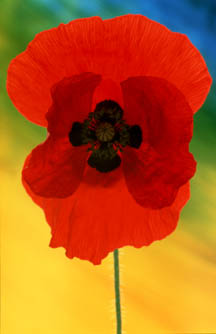          NORTH EAST WAR MEMORIALS PROJECT                                                        REGISTERED CHARITY NO: 1113088NORTHUMBERLAND INDEXas at 20th July 2023----------------------------------------------------------------------------------------------------------------------------------------------------COPYRIGHTThis Index has been compiled by Janet Brown to whom the copyright belongs. It may not be copied, altered in any way or reproduced without permission.Janet Brown, Bilsdale, Ulgham, Morpeth, Northumberland, NE61 3AR.----------------------------------------------------------------------------------------------------------------------------------------------------See also the Parish Page for each place for other relevant information.See “Every Name A Story” for war graves, family headstones and other sources of individual information.We realise that things are changing all the time.  Old memorials are being removed, or restored.  New memorials are being created.  We rely heavily on the public for all information.   Items in green bold show that information is needed. Any help would be gratefully received andacknowledged.----------------------------------------------------------------------------------------------------------------------------------------------------NORTH EAST REGIONAL NOTES 	Glider Pilots 1939-45  	War Memorials (Local Authorities’ Powers Act) 1923  	An Hour in the Battle of Britain  	Design of Commonwealth War Grave headstone  	How to preserve tanks.  	Makers of memorials  	Victoria Cross winners.  	St. George’s Magazine extracts re Northumberland Fusiliers in India and South Africa	Nurse Edith Cavell Fund	Poems from the Press	Red Cross Awards to Nurses	Northern Cyclist Battalion ‘C’ Company Memoirs         Ships’ crews. ----------------------------------------------------------------------------------------------------------------------------------------------------NORTHUMBERLAND COUNTY NOTES	Teachers who fell 1914-18 listed in alphabetical order under District.	Teachers who served in 1914-18 listed in alphabetical order followed by location of school.	Teachers Military Honours listed under the honours received.	Masonic Roll of Honour 1914-18 listed under Lodge number.	South African graves at Groot Marico in 1924 with list.	Mercantile Marine deaths in 1917.	Dispersal of ambulances in 1920.	Regiments in Northumberland in 1908.----------------------------------------------------------------------------------------------------------------------------------------------------ACKLINGTON 		Alnwick District		St. John the Divine Church	A2.01 	In St. John the Divine Church (Lychgate, Served, 1914-18)	A2.02	 	In St. John the Divine Church (Plaque, Fallen, 1914-18)	A2.03	 	In St. John the Divine Church (Pulpit light, Robinson, 1943)	A2.04	 	In St. John the Divine Church (Plaque, R.A.F. Acklington, 1939-45)		Memorial Hall	A2.05		Memorial Hall 1914-18. Demolished.		Public Buildings	A2.06		In H.M.P. Northumberland (Memorial) No file made – need all details.			----------------		No memorial: Former school----------------------------------------------------------------------------------------------------------------------------------------------------ACOMB			Tynedale District				See also St. John Lee.		Methodist Church	A19.01 	In Methodist Primitive Church (Plaque, Fallen, Sunday School, 1914-18)----------------------------------------------------------------------------------------------------------------------------------------------------Acton 				See Felton----------------------------------------------------------------------------------------------------------------------------------------------------Adderstone 			See Lucker.----------------------------------------------------------------------------------------------------------------------------------------------------Akeld 				See Wooler----------------------------------------------------------------------------------------------------------------------------------------------------ALLENDALE TOWN		Tynedale District		Outdoor	A6.03 	On village green (Fountain, Glendinning, 1902)		St. Cuthbert’s Church	A6.02 	In St. Cuthbert’s Church (Parish, Lychgate, Fallen, 1914-18, 1939-45)		Methodist Churches	A6.01 	In Trinity Methodist Chapel (Stained glass window, 1914-18)	A6.04	 	In Primitive Methodist Chapel (Plaque, 3 men who fell, 1914-18)----------------------------------------------------------------------------------------------------------------------------------------------------ALLENHEADS 		Tynedale District		Outdoor	A7.01 	On green (Cross, Parish, Fallen, 1914-18, 1939-45)		St. Peter’s Church (Closed)	A7.02 	In St. Peter’s Church (Plaque, Parish, 1914-18). Now in Sparty Lea Methodist Church		Methodist Church	A7.03 	In Sparty Lea Primitive Methodist Church (Plaque, Graham, 1916)		Education	A7.04 	In Council School (Roll of Honour, Old Scholars, 1914-18) Need photo, transcript----------------------------------------------------------------------------------------------------------------------------------------------------ALNHAM 			Alnwick District		St Michael and All Angels' Church	A9.01 	In St. Michael & All Angels Church (Plaque, Fallen, 1914-18)		Memorial Hall (Closed)	A9.02 	Village Hall (Parish, 1914-18) Now a private dwelling.	A9.03 	In Village Hall (Roll of Honour, Parish, 1914-18) Now in St Michael and All Angels----------------------------------------------------------------------------------------------------------------------------------------------------ALNMOUTH 		Alnwick District		Outdoor	A10.01 	On mini-roundabout (Cross, Parish, 1914-18, 1939-45)		St. John the Baptist Church	A10.02 	In St. John the Baptist Church (Pulpit, Temperley & Fallen, 1914-18)	A10.03 	In St. John the Baptist Church (Plaque, Temperley & others, 1914-18)	A10.04 	In St. John the Baptist Church (Plaque, Parish, 1939-45)	A10.05	In St. John the Baptist Church (Stained glass window, Denton, 1917)	A10.06	In St. John the Baptist Church (Roll of Honour, Parish, 1914-18)	A10.07 	In St. John the Baptist Church (Plaque, Richardson, 1915)	A10.08 	In St. John the Baptist Church (Plaque, Hebeler, 1901)	A10.09 	In St. John the Baptist Church (Plaque, Hebeler, 1915)	A10.10	In St. John the Baptist Church (Plaque, Digby Jones, VC, 1900)		Friary of St. Francis	A10.11	In Friary of St. Francis (Stained glass window, Thanks for Peace, 1919)		Clubs and Societies	A10.12	 In Foxton Golf Clubhouse (Plaque, 1914-18)----------------------------------------------------------------------------------------------------------------------------------------------------ALNWICK			Alnwick District		Outdoor	A11.60 	Alnwick Garden (Oak tree, 1914-18,  1939-45)	A11.62 	Alnwick Garden (Seat, Evacuees, 1939-1944)	A11.52 	Column Field (Seat, Served, 1914-18)	A11.01 	Denwick Lane (Column, Parish, 1914-18, 1939-45, Korea)	A11.02 	Pottergate (Memorial Cottages, Duke of Northumberland & parish, 1939-45)	A11.58 	Swansfield Park Golf Course (Peace column, Napoleonic Wars)		Public Buildings	A11.03 	In Northumberland Hall (Plaque, Men of Alnwick, Served, 1914-18)		St. Michael’s Church	A11.04 	In St. Michael’s Church (Vox Humana, Young Bros., 1914-1819)	A11.05 	In St. Michael’s Church (Pulpit rail, Skelly, 1941)	A11.06 	In St. Michael’s Church (Plaque, Harrison, 1918)	A11.07 	In St. Michael’s Church (Plaque, 5th Batt. N.F., 1899-1901)	A11.08 	In St. Michael’s Church (Plaque, 7th Batt. N.F., 1914-18)	A11.09 	In St. Michael’s Church (Book, Roll of Service, Parish, 1914-18)	A11.10 	In St. Michael’s Church (Plaque, Thorp, 1917)	A11.11 	In St. Michael’s Church (Plaque, Young, 1916)	A11.21 	In St. Michael’s Church (Roll of Honour, 1914-18)	A11.22 	In St. Michael’s Church (Roll of Honour, 1914-18)	A11.23 	In St. Michael’s Church (Roll of Honour, 1914-18)	A11.24 	In St. Michael’s Church Porch (Plaque and cross, Hebeler, 1901)	A11.25 	In St. Michael’s Church (Plaque, Lambert, Afghanistan, 1846)	A11.28 	In St. Michael’s Church (Plaque, Lambert, China, 1858) 		St. Paul’s Parish Church (Now Roman Catholic Church)	A11.19 	In St. Paul’s Church (Plaque, Iley, 1918)	A11.20 	In St. Paul’s Church (Plaque, Simpson, 1915)	A11.29 	In St. Paul’s Church (Plaque, Carr-Ellison, O.F.C., 1918)	A11.31 	In St. Paul’s Church (Memorial Chapel, Carr-Ellison, O.F.C., 1918)	A11.32 	In St. Paul’s Church (Plaque, Hudson, 1901)	A11.67	In St. Paul’s Church (Roll of Honour, Choir, 1914-18) Now in Bailiffgate Museum		Presbyterian Church (now United Reformed Church)	A11.27 	Clayport Presbyterian Church (Plaque, 1914-18) Closed. Now in St. James United Reformed  Ch.	A11.26 	Clayport Presbyterian Church (Plaque, Robertson, 1915) Closed. Now in St. James United Reformed  Ch. 	A11.12 	In St. James Presbyterian Church (Roll of Honour, Congregation, 1914-18)	A11.13 	In St. James Presbyterian Church (Plaque, Congregation, 1914-18)	A11.14 	In St. James Presbyterian Church (3 carved chairs, Safe return, 1939-45)	A11.15 	In St. James Presbyterian Church (Baptismal font, Fallen, 1939-45)		Congregational Church	A11.55 	In Congregational Church (Plaque, Cairns, 1900)		Methodist Church (Closed)	A11.63 	Methodist Church (Plaque, Wallace, 1943)	A11.64 	Methodist Church (Cross, Nettleship Bros., 1918).	A11.66 	Methodist Church (Plaque, Young, 1918).	A11.69	In Methodist Church (Roll of Honour, 1914-18)		Education	A11.16 	Duke’s School (Plaque, Old Boys, 1914-18)	A11.17 	Duke’s Grammar School (Plaque, Old Boys, 1939-45)	A11.37 	Duke’s Grammar School (Lectern, Shelford, 1940)	A11.53 	Duke’s Grammar School (Book of Remembrance 1939-45)		Clubs and Societies	A11.38 	In Mechanics' Institute (Roll of Honour, Members, 1914-18) Need photo, transcript	A11.30 	In Crown Inn (Roll of Honour, Nat. Soc. of House Painters, 1914-18) 			Need location,  photo, transcript	A11.18 	In Oddfellows' Lodge (Roll of Honour, Members, 1914-18) Need photo, transcript	A11.65 	In Cricket Club (Roll of Honour, Members fallen & served, 1914-18) Need photo		Royal Northumberland Fusiliers' Museum	A11.33 	In R.N.F. Museum (Flag, Barclay, 1900)	A11.34 	In R.N.F. Museum (Roll of Honour, Sudan, 1898)	A11.35 	In R.N.F. Museum (Painting, Adams-Acton, Korea, 1953)	A11.36 	In R.N.F. Museum (Photograph, Royal Tank Regt., 1939-45)	A11.57 	In R.N.F. Museum (Grave Marker, Harvey, 1916)	A11.43 	In R.N.F. Archives (Book of Remembrance, 5th R.N.F., 1914-18, 1939-45, Korea)	A11.44 	In R.N.F. Archives (Book of Remembrance, R.F., 1945-1968) Need photos of pages	A11.45 	In R.N.F. Archives (Book of Remembrance, RRF., 1968 onwards) Need photos of pages	A11.46 	In R.N.F. Archives (Roll of Honour, Tyneside Scot. Brigade., 1914-18)			Need photos of pages and transcript.	A11.47 	In R.N.F. Archives (Medal Collection, Foster, Korea, 1951)	A11.54 	In R.N.F. Archives (Book of Remembrance, 5th R.N.F., 1939-45)  Need photos		Royal Regiment of Fusiliers	A11.50 	In R.R.F. HQ, Fenkle Street (Closed) (Plaque, Sergts' Mess, 1/6th N.F., 1914-18).  Where is this now?	A11.51 	In R.R.F. HQ, Fenkle Street (Closed) (Plaque, 1914-18) Where is this now?	A11.42 	In "W" Co. Drill Hall (Cross, 5th N.F. 1916) (Formerly at Walker)	A11.59 	Military History (Roll of Honour, 7 N.F., 1914-18)		Businesses	A11.48 	Alnwick Castle Estates Office (Roll of Honour, Staff, 1914-18)	A11.49 	Alnwick Castle Estates Office (Roll of Honour, Staff, 1939-45)	A11.56 	Alnwick Gazette Almanack (1914-18)	A11.39 	Lloyds Bank (Photograph of H.O. Roll of Honour, 1914-18)			----------------	No memorial:  Alnwick Infirmary;  Alnwick Clinic; Alnwick District Council Offices; Working Men's Club; 		Baptist Church. Lisburn Street, Halifax Building Society; House of Hardy; Mechanics' Institute; 		National Farmers' Union Office; Playhouse; Police Station; Railway Station.----------------------------------------------------------------------------------------------------------------------------------------------------ALWINTON 		Alnwick District				See also Rothbury.		St. Michael & All Angels’ Church	A12.01 	In St. Michael & All Angels' Church (Plaque, Parish, 1914-18, 1939-45)		In private hands	A12.02	Choral Music, Memoriam, Those from Coquetdale with no known graves, 1914-18)----------------------------------------------------------------------------------------------------------------------------------------------------AMBLE 			Alnwick District		Outdoor	A13.16 	Housing Estate (Robson Family, 1943)	A13.01 	Memorial Park, Queen Street (Clock tower, 1914-18, 1939-45)	A13.20	Memorial Park, Queen Street (Two seats, 1914-18, 1939-45)	A13.21	Memorial Park, Queen Street (Two seats, VE/VJ and 1914)	A13.22	Memorial Park, Queen Street, (Peace memorial)	A13.19 	New Town Square (Seat, 60th Anniversary of VE & VJ)	A13.17 	West Cemetery (Seat 1914-18, 1939-45)		St. Cuthbert’s Church of England	A13.05 	In St. Cuthbert’s Church (Stained glass window, Pringle, 1916)	A13.06 	In St. Cuthbert’s Church (Plaque, 1939-45)	A13.07 	In St. Cuthbert’s Church (Plaque, 1914-18)	A13.14 	In St. Cuthbert’s Church (Plaque, Pratt and Pratt, 1914-18)		Methodist Churches	A13.08 	In Wesleyan Methodist Church (Plaque, 1914-18) Now in Trinity Methodist	A13.09 	In Primitive Methodist Church (Plaque, 1914-18) Now in Trinity Methodist	A13.10 	In Trinity Methodist Church (Plaque, 1939-45)		United Reformed Church	A13.11 	In St. Mark’s United Reformed Church (Roll of Honour, 1914-18)	A13.12 	In St. Mark’s United Reformed Church (Organ rebuilt, 1939-45)		Education	A13.03 	Church of England School (Plaque, 1914-18) In Church Hall, Dovecote Street		Clubs and Societies	A13.04 	Bede Street Club (Plaque, members, 1914-18)	A13.13 	Bede Street Club (Plaque, Members, 1939-45)	A13.15 	R.A.O.B. Sir Robert Duncan Lodge (Roll of Honour, Members, 1914-18) Lost Need all details----------------------------------------------------------------------------------------------------------------------------------------------------ANCROFT 			Berwick upon Tweed District		Outdoor	A14.03 	Memorial Hall (1914-18)	A14.02 	On porch on memorial hall (Plaque, Parish, 1914-18)	A14.04 	On green (Seat, 50th Ann. of VE/VJ day)	A14.05 	New village hall (1914-18) Need all details.		St. Anne’s Church	A14.01 	St. Anne’s Church (Plaque, Thornton, 1918)		Location unknown	A14.06 	(Roll of Honour, Fallen from Parish, 1914-18) Now in Northumberland Record Office, Woodhorn.----------------------------------------------------------------------------------------------------------------------------------------------------Angerton 			See Hartburn.----------------------------------------------------------------------------------------------------------------------------------------------------ANNITSFORD 		Blyth Valley District				See also Dudley.		St John the Baptist Roman Catholic Church	A25.01 	In St. John the Baptist Roman Catholic Church (Stations of the Cross, members, 1914-18)	A25.02 	In St. John the Baptist Roman Catholic Church (Plaque, Lamb, 1914)	A25.03 	In St. John the Baptist Roman Catholic Church (Plaque, Brannigan)		Methodist Chapel (Closed)	A25.05 	In Methodist Chapel (Rose Bowl, 1939-45) Where is this now?	A25.06 	In Methodist Chapel (Roll of Honour, 1939-45) Where is this now?----------------------------------------------------------------------------------------------------------------------------------------------------ASHINGTON 		Wansbeck District				See also Hirst		Outdoor	A17.01 	Beside Library (Memorial, Ashington people, 1914-18, 1939-45) Removed.  See A17.27	A17.27 	Beside Library (Statue, Ashington people, 1914-18, 1939-45)	A17.03 	Cricket ground and pavilion (Parish, 1939-45)	A17.25 	Cricket Pavilion (Roll of Honour, Members, 1914-18) Need photo	A17.04 	Roadside (Fountain, 1899-1902, men who fought) (Missing)	A17.10 	Roadside (Wood Cross, 1914-18) Demolished Need photo	A17.42	Memorial Garden, All Wars 		A17.43	In Memorial Garden *Statue, 1914-18, 1939-45)	A17.44	In Memorial Garden (Plaque, Cairns V.C., 1918)	A17.45	In Memorial Garden (Plaque, Ashington Airfield, 1914-18).		Holy Sepulchre Church of England	A17.07 	In Church of Holy Sepulchre (Stained glass window, Parish, 1914-18)	A17.08 	In Church of Holy Sepulchre (Roll of Honour, Parish, 1914-18) 		St. Aidan’s Roman Catholic Church	A17.28 	In St. Aidan’s Roman Catholic Church (Plaque, 1914-18) Lost. 	A17.30 	In St. Aidan’s Roman Catholic Church (Panelling, Goldsbury Bros. 1914-18) 
			Need all details and photos	A17.31 	In St. Aidan’s Roman Catholic Church (Station of the Cross, Cain, 1916 			Lost. Need all details 	 A17.39 	In St. Aidan’s Roman Catholic Church (Station of the Cross, Kelly, 1914-18) 			 Lost. Need all details	 A17.40	In St. Aidan’s Roman Catholic Church (Station of the Cross, Lazenby BF 1917 
			JW 1918 and Leech T 1917) Lost. Need all details	 A17.41 	In St. Aidan’s Roman Catholic Church (Station of the Cross, King, 1917)					 Lost. Need all details		St George’s Presbyterian Church (later St George’s United Reformed) now Trinity Church	A17.11 	In St George’s Presbyterian Church (Plaque, Congregation, 1914-18) 	A17.12 	In St. George’s Presbyterian (Chair, Congregation, 1939-45)	A17.13 	In St. George’s Presbyterian (Lectern, Carr, 1944)	A17.14 	In St. George’s Presbyterian (Plaque, Ferrell, 1900)	A17.15 	In St. George’s Presbyterian (Plaque, Smart, 1917, Kinnaird, 1916)	A17.16 	In St. George’s Presbyterian (Plaque, Clough, 1916)		Methodist Churches (most of which closed)	A17.26 	In Central Hall Methodist Church (Plaque, Ella Wade, Troop entertainer, 1942) Now in Trinity
			 Church			In Central Hall Methodist Church, it is suggested that a framed picture of members who served 		    	in  1914-18 was placed in the building.  We have not enough information to create a file	A17.17 	In Primitive Methodist Church, Station Road (Plaque, Fallen, 1914-18) Need photo	A17.23 	In Primitive Methodist Church, Station Road (Plaque, Page 1917 Proudlock 1917) 			Need photo	A17.18 	In Second Avenue Methodist Church (Screen & Plaque, 1914-18)	A17.29 	In Sycamore Rd Methodist Church (Plaque, 1914-18) Closed Need photo	A17.20 	In Thwaites Methodist Church (Plaque, Members, 1914-18) Need photo, transcript	A17.37 	In Wesleyan Methodist Church (Roll of Honour, 1914-18) Need photos, transcript.	A17.34	In United Methodist Church (Roll of Honour 1914-18) Need photos, transcript.		Businesses	A17.32 	Colliery (Roll of Honour, 1914-18) Now in Northumberland Record Office. 	A17.02 	Co-operative Stores (Closed) (Plaque, 1914-18, 1939-45) Now in Co-op Funeral Parlour.		Hospital	A17.05 	Ashington Hospital (Ward and plaques, 1914-18) Demolished		Education	A17.06 	In Bothal County Middle School (Plaque, Old Boys, 1914-18)		Clubs and Societies	A17.21 	In Ashington Central Club (Roll of Honour, Members, 1914-18) Lost. 
			Need photo & transcript.	A17.24 	In Ashington & District Working Men’s Club, West End (Roll of Honour, Members,
			1914-18) Lost. Need photo & transcript.	A17.09 	In Masonic Lodge (Roll of Honour, Members, 1939-45)			It is thought that in the Masonic Lodge, a plaque was erected to commemorate
			 William  Park who died in 1918. Need all details	A17.22 	In Linton & Woodhorn Social Club (Roll of Honour, Members, 1914-18) 
			Lost Need photo	A17.35 	In Wansbeck Motor Club (Roll of Honour, Members who served, 1914-18) 
			Need all details	A17.36 	In White House Club (Roll of Honour, served, 1914-18) Need all details			----------------		No memorial:  Ashington Colliery, (but whose Engineering Dept. gave diplomas to ex-soldiers, set up a fund for widows, orphans and discharged soldiers, and donated money to the Ashington Hospital); Ashington High School; Coulsen Park First Sch.; Excelsior Social Club; Fell 'Em Doon Social Club; Mining Institute; Parkhead Centre; Royal British Legion; Salvation Army (any memorial was destroyed by arson attack on the old building); Post Office;  St. John Ambulance HQ; White House Unique Social Club; ----------------------------------------------------------------------------------------------------------------------------------------------------Aydon & Aydon Castle	No memorials.----------------------------------------------------------------------------------------------------------------------------------------------------BACKWORTH 		North Tyneside District		Outdoor	B1.01 	Village green (Obelisk, Men who died, 1914-18, 1939-45)		United Methodist Church	B1.05	Havelock Place United Methodist Church (Roll of Honour, Served and fell, 1914-18)  			Need all details, photo, transcript.		Clubs and Societies	B1.02 	R.A.O.B (War Memorial Annuity Fund, 1914-18)		Public Buildings	B1.03 	In North Tyneside Local Studies (Roll of Honour, Served, Backworth & District, 1916)		Education	B1.04 	In Backworth School (Portrait, Ewbank, 1941)			----------------		No memorial:  St. John the Baptist Church----------------------------------------------------------------------------------------------------------------------------------------------------Balkwell 			See North Shields----------------------------------------------------------------------------------------------------------------------------------------------------BAMBURGH 		Berwick upon Tweed District				See also N. Sunderland		Outdoor	B3.01 	Below castle (Crucifix, Men of Bamburgh, 1914-18, 1939-45)	B3.10 	Below castle (Seat Land Army 1939-45)		St. Aidan’s Church	B3.02 	In St. Aidan’s Church (Triptych, Parish, 1914-18)	B3.03 	In St. Aidan’s Church (Plaque, Sanderson, 1917)	B3.04 	In St. Aidan’s Church (Plaque, Laing, 1916)	B3.05 	In St. Aidan’s Church (Roll of Honour, Parish, 1914-18, 1939-45)	B3.06 	In St. Aidan’s Church (Stained glass window, Selby, Salamanca, 1812)	B3.07 	In St. Aidan’s Church (Plaque, Younghusband family, Various 19c).	B3.08 	In St. Aidan’s Church (Flagpole, Brewis, 1917)	B3.11 	In St. Aidan’s Church (Plaque, Bellringers, 1914-18) ----------------------------------------------------------------------------------------------------------------------------------------------------BARDON MILL 		Tynedale District				See also Haltwhistle, Beltingham, Henshaw.	B103.01 	Village green (Cross, Parish, 1914-18, 1939-45)		Methodist Church	B103.02 	In Methodist Church (Plaque, 1914-18, 1939-45) Then in Croft Meth. Ch. Need photos of both buildings.----------------------------------------------------------------------------------------------------------------------------------------------------Barmoor 			See Stannington.----------------------------------------------------------------------------------------------------------------------------------------------------BARMOOR 			Berwick upon Tweed District				See also Lowick	B5.01 	Roadside at gate of Barmoor Castle (Cairn, Parish, 1914-18) Now located outside new entrance.----------------------------------------------------------------------------------------------------------------------------------------------------Barrasford			No memorials----------------------------------------------------------------------------------------------------------------------------------------------------BARRINGTON 		Wansbeck District		Methodist Chapel	B96.01 	In Wesleyan Methodist Chapel (Plaque, Members, 1914-18) Need photo, transcript		Clubs and Societies	B96.02 	Barrington & Choppington Working Men’s Club (Plaque, Members, 1914-18) Need photo----------------------------------------------------------------------------------------------------------------------------------------------------Bates Cottages 		See Backworth, Seaton Delaval.----------------------------------------------------------------------------------------------------------------------------------------------------Battle Hill 			See Willington----------------------------------------------------------------------------------------------------------------------------------------------------BEADNELL 			Berwick upon Tweed District				See also North Sunderland		St. Ebba’s Church	B10.01 	In St. Ebba’s Church (Reredos, Parish, 1914-18)	B10.02 	In St. Ebba’s Church (Roll of Honour, Parish, 1914-18)	B10.03 	In St. Ebba’s Church (Stained glass window, Parish, 1939-45)	B10.04 	In St. Ebba’s Church (Roll of Honour, Parish, 1939-45)	B10.05 	In St. Ebba’s Church (Organ blower, Kinnear, 1945)----------------------------------------------------------------------------------------------------------------------------------------------------Beal 				See Berwick upon Tweed District Page----------------------------------------------------------------------------------------------------------------------------------------------------Beaumont, Bowmont 	See Howtel, Kirknewton, Wooler----------------------------------------------------------------------------------------------------------------------------------------------------BEBSIDE 			Blyth Valley District		Memorial Hall	B14.01 	War Memorial Hall (Bebside Colliery Workers, 1914-18, 1939-45)			Need photo of original hall (burnt down)	B14.02 	In War Memorial Hall (Plaque, Colliery Workers, 1914-18, 1939-45)	B14.03 	Outside War Memorial Hall (Stone, 1914-45)			----------------		No memorial:  United Methodist Free Church Mission----------------------------------------------------------------------------------------------------------------------------------------------------BEDLINGTON 		Wansbeck District		Outdoor	B15.02 	Roadside, town centre (Cross, Parish, 1914-18, 1939-45)	B15.05 	In Cemetery (Headstone, 1914-18, 1939-45)		St. Cuthbert’s Church of England	B15.12 	Chapel of Remembrance, Parish, 1914-18, 1939-45)	B15.06 	In Chapel of Remembrance (Roll of Honour, Bedlington Coal Co., 1914-18)	B15.07 	In Chapel of Remembrance (Roll of Honour, Netherton Coal Co., 1914-18)	B15.08 	In Chapel of Remembrance (Roll of Honour, Parish, 1939-1945)	B15.09 	In Chapel of Remembrance (Roll of Honour, Parish, 1914-18)	B15.24 	In Chapel of Remembrance (Candlestick, Temple, 1941)	B15.25 	In Chapel of Remembrance (Candlestick, Ternent, 1945)	B15.26	In Chapel of Remembrance (Record of Enlistments 1914-18)	B15.27	In Chapel of Remembrance (Cross, Toc H)		Roman Catholic Church	B15.11 	In St. Bede’s Roman Catholic Church (Photographs, Members, 1914-18) Lost Need all details	B15.17 	In St. Bede’s Roman Catholic Church (Plaque, 1914-18)		Methodist Churches	B15.10 	In Primitive Methodist Church, Front Street (Plaque, Members, 1939-45)	B15.19 	In Primitive Methodist Church (Plaque, Members, 1914-18) Need photos, transcript		United Reformed Church (now Trinity Church)	B15.15 	In United Reformed Church (Lectern, 1914-18, 1939-45)	B15.23 	In United Reformed Church (Bible, 1914-18) Missing Need all details		Clubs and Societies	B15.18 	In Colliery Institute (Roll of Honour, Members, 1914-18) Lost Need all details	B15.22 	In Ex-Servicemen’s Club (Plaque, 1939-45) Lost Need all details	B15.01 	In Mechanic’s Institute (Plaque, Members, 1914-18) Now at Beamish	B15.03 	In Social Club (Plaque, members, 1914-18)	B15.04 	In Social Club (Plaque, members, 1939-45)		Education	B15.21 	In Bedlington Council School (Plaque, Teachers & Scholars, 1914-18) Now West End School	B15.13 	In Bedlington High School (Bible, Grammar School Staff and Pupils, 1939-45)	B15.14 	In Bedlington High School (Prize, Cogbill, 1939-45)	B15.16 	In Whitley Memorial School (Photos, Teachers, 1914-18) Lost Need all details	B15.20 	In Whitley Memorial School (Roll of Honour, Pupils, 1914-18) 			----------------		No memorial:  Council Offices; St. Benet Biscop School; Bedlington C.F. School; Community Centre; Christ 			Church (now private dwelling)    ----------------------------------------------------------------------------------------------------------------------------------------------------BEDLINGTON STATION 	Wansbeck District				Formerly known as Sleekburn.		St. John’s Church	B163.04 	In St. John’s Church (Panel, Parish, 1914-18, 1939-45)	B163.05 	In St. John’s Church (Altar cross, Johnstone, 1944)		Methodist Church	B163.03 	In Wesleyan Methodist Chapel (Plaque, Bedlington "A" Pit Lodge, 1914-18) 			Need photos, transcript		Education	B163.01 	County First School (Plaque, Scholars and Staff, 1914-18)		Clubs and Societies	B163.02 	In Workmen’s Social Club (Plaque, Calder, 1939-45) Need photos, transcript.----------------------------------------------------------------------------------------------------------------------------------------------------BELFORD 			Berwick upon Tweed District		Outdoor	B16.01 	Roadside (Monument, Parish, 1914-18, 1939-45)	B16.04 	Memorial Hall (Parish, 1914-18)		St. Mary’s Church	B16.02 	In St. Mary’s Church (Book of Remembrance, Parish, 1914-18, 1939-45)	B16.03 	In St. Mary’s Church (Stained glass window, Clark, 1902)	B16.08 	In St. Mary’s Church (Plaque, Selby & Sons, 1815)		In Presbyterian Church (later United Reformed Church) Closed	B16.05 	In Presbyterian Church (Plaque, Members, 1914-18) Now in St.Mary's Church	B16.06 	In Presbyterian Church (Plaque, Members, 1939-45) Now in St.Mary's Church	B16.07 	In Presbyterian Church (Roll of Honour, Members, 1914-18) Now in St.Mary's Church----------------------------------------------------------------------------------------------------------------------------------------------------BELLINGHAM 		Tynedale District		Outdoor	B18.01 	Cemetery (Lychgate, Parish, 1914-18, 1939-45) 	B18.05 	Manchester Square (Soldier fountain, Yeomanry & Volunteers, 1899-1902)		St. Cuthbert’s Church of England	B18.02 	In St. Cuthbert’s Church (Plaque, Parish, 1914-18)	B18.03 	In St. Cuthbert’s Church (Font lid, Parish, 1939-45)	B18.06 	In St. Cuthbert’s Church (Stained glass window, family of White, 1914-18)		Methodist Churches	B18.09 	In Methodist Church (Plaque, Members & scholars, 1914-18)		Plashetts Methodist Churches (now in Bellingham Methodist Church)	B18.04 	In Plashetts Methodist Church (Plaque, Fallen, 1914-18)	B18.12 	In Plashetts Methodist Church (Roll of Honour, 1914-18)		Presbyterian Church (Closed) Now in Methodist Church Hall	B18.10 	In Presbyterian Church Hall (Plaque, 1914-18)	B18.11 	In Presbyterian Church Hall (Plaque, 1939-45)	B18.13 	In Presbyterian Church of England Church (Roll of Honour, 1914-18) 	B18.14 	In Presbyterian Church of England Church (Roll of Honour, 1939-45) 		St. Oswald’s Roman Catholic Church	B18.07 	In St. Oswald’s Roman Catholic Church (Plaque, Spencer, 1915)	B18.08 	In St. Oswald’s Roman Catholic Church (Plaque, Members, 1914-18)		Education	B18.15 	Reed Charity School (Plaque, 1914-18) Now in Heritage Centre----------------------------------------------------------------------------------------------------------------------------------------------------BELSAY 			Castle Morpeth District		Education	B20.01 	First School (Plaque, Former pupils, 1914-18)----------------------------------------------------------------------------------------------------------------------------------------------------BELTINGHAM 		Tynedale District				See also Henshaw, Bardon Mill		St. Cuthbert’s Church	B21.01 	In St. Cuthbert’s Church (Plaque, Parish, 1914-18)	B21.02 	In St. Cuthbert’s Church (Plaque, Parish, 1939-45)	B21.03 	In St. Cuthbert’s Church (Plaque, Bowes Lyon, 1914)	B21.04 	In St. Cuthbert’s Church (Plaque, Pattinson, 1941)----------------------------------------------------------------------------------------------------------------------------------------------------Benton 			See Longbenton----------------------------------------------------------------------------------------------------------------------------------------------------Benton Square 		See Backworth				For Plaque formerly in Benton Sq. Council School, see Palmersville----------------------------------------------------------------------------------------------------------------------------------------------------Bertram Place 		See Backworth, Shiremoor.----------------------------------------------------------------------------------------------------------------------------------------------------BERWICK UPON TWEED 	Berwick upon Tweed District				See also Spittal.		Outdoor	B25.01 	Outside St. Mary’s Church (Angel statue, Parish, 1914-18, 1939-45)		Holy Trinity Church (Now Holy Trinity & St. Mary)	B25.04 	In Holy Trinity Church (Plaque, Swanston, 1900)	B25.05 	In Holy Trinity Church (Plaque, Men of Berwick, 1899-1902)	B25.06 	In Holy Trinity Church (Plaque, J.A.T. Robertson, 1915)	B25.07 	In Holy Trinity Church (Plaque, ‘Mac’ Robertson, 1915)	B25.08 	In Holy Trinity Church (Oak panelling, Parish, 1914-18)	B25.09 	In Holy Trinity Church (Plaque, Younghusband, 1848)	B25.10 	In Holy Trinity Church (Plaque, Younghusband, 1858)	B25.11 	In Holy Trinity Church (Plaque, Forster, 1854)	B25.30 	In Holy Trinity Church (Plaque, Romer, 1809)	B25.18 	In Holy Trinity Churchyard (Tree, Holocaust, 1939-45).		St. Mary’s Church (Closed)	B25.12 	In St. Mary’s Church (Plaque, Parish, 1914-18, 1939-45) Now in Holy Trinity		Roman Catholic Church	B25.13 	In Our Lady & St. Cuthbert’s Roman Catholic Church (Pieta, Members, 1914-18) Lost	B25.31 	In Our Lady & St. Cuthbert’s Roman Catholic Church (Plaque, 1914-18)		Church of Scotland	B25.22 	In St. Andrew’s Church of Scotland (Plaque, Members who died, 1914-18)	B25.23 	In St. Andrew’s Church of Scotland (Plaque, Members who died, 1914-18)	B25.24 	In St. Andrew’s Church of Scotland (Plaque, 2/10th Royal Scots, 1914-18)	B25.25 	In St. Andrew’s Church of Scotland (Plaque, K.O.S.B., 1859-1947)	B25.27 	In St. Andrew’s Church of Scotland (Plaque, K.O.S.B., 1914-18)	B25.28 	In St. Andrew’s Church of Scotland (Plaque, Members who died, 1939-45).		Wallace Green Church	B25.26	In Wallace Green Church (Plaque, 1914-18) In St. Andrew’s Church of Scotland		Presbyterian Church	B25.40  	In Bankhill Presbyterian Church (Plaque, members, 1914-18) 	Now in St. Andrew’s Church of Scotland	B25.41 	In Bankhill Presbyterian Church (Plaque, members, 1939-45) 	Now in St. Andrew’s Church of Scotland	B25.42 	In St. Aidan’s English Presbyterian Church (Organ & Plaque, 1914-18) 	Now in St. Andrew’s Ch. of Scotland	B25.43  	In St. Aidan’s English Presbyterian Church (Plaque, 1939-45) 	Now in St. Andrew’s Church of Scotland		Public Buildings	B25.47	In Council Office (Plaque, 1939-45)	B25.15 	In Guildhall (Plaque, Freemen of Berwick, 1914-18, 1939-45)	B25.34 	In Guildhall (Memorial, H.M.S. Berwick)	B25.45	In Guildhall (Plaque, 1898-1902)	B25.02 	In Royal Mail Sorting Office (Plaque, Post Office Staff, 1914-18, 1939-45)		Businesses	B25.39 	In Berwick Journal Victory Souvenir 1939-45  Need photos, transcript.	B25.29 	In Co-op Society Store (Plaque, Staff, 1914-18) Closed. Now at Tweedmouth Coop Funeral Home	B25.03  	In Paxton and Purves (Plaque, Staff, 1939-45) Closed. Now in Town Museum		Education	B25.14 	In Berwick Grammar School (Plaque, Former Scholars, 1914-18) Now in Town Museum	B25.21 	In Berwick Grammar School (Plaque 1914-18)	B25.35 	In Berwick Grammar School (Plaque 1939-45)	B25.19 	In Holy Trinity School (Plaque, 1914-18)		King’s Own Scottish Borderers	B25.16 	At K.O.S.B. Barrack (Gates, Fallen, 1914-18, 1939-45; 1946-1976)	B25.17 	In K.O.S.B. Barracks (Books of Honour, Regimental dead, 1914-18, 1939-45, Korea)	B25.36 	In K.O.S.B. Barracks (Plaque, K.O.S.B., 1914-18)	B25.37 	In K.O.S.B. Barracks (Plaque, KOSB, 1946-76)	B25.38 	In K.O.S.B. Barracks (Plaque, KOSB, 1939-45)		Clubs and Societies	B25.32 	In Berwick Amateur Rowing Club (Roll of Honour, 1914-18)	B25.33 	In Berwick Amateur Rowing Club (Henry, Falklands. 1982)	B25.44 	In Berwick Amateur Rowing Club (Roll of Honour, 1939-45)	B25.20 	In St. David’s Masonic Lodge (Roll of Honour, Members, 1914-18)	B25.46	In Magdalene Fields Golf Club (Plaque, 1914-18)----------			There were proposals for memorials in Berwick Cycling Club and Berwick Unionist Club			All details will be welcome.----------------------------------------------------------------------------------------------------------------------------------------------------Biddlestone 		See Rothbury; 		No memorial:  Biddlestone R.C. Chapel----------------------------------------------------------------------------------------------------------------------------------------------------Billy Mill 			See Preston.----------------------------------------------------------------------------------------------------------------------------------------------------Bilton 			See Warkworth----------------------------------------------------------------------------------------------------------------------------------------------------Bingfield 			See Hallington.----------------------------------------------------------------------------------------------------------------------------------------------------Birdhopecraig 		See Rothbury, Thropton.----------------------------------------------------------------------------------------------------------------------------------------------------Birling 			See Warkworth----------------------------------------------------------------------------------------------------------------------------------------------------BIRTLEY 			Tynedale District		Outdoor	B34.01 	Roadside (Cross, Parish, 1914-18, 1939-45)		St. Giles’ Church	B34.02 	In St. Giles' Church (Plaque, Smith, 1942)	B34.03 	In St. Giles' Church (Plaque, Robson, 1916)	B34.04 	In St. Giles' Church (Plaque, Hutchinson, 1918)	B34.05 	In St. Giles' Church (Stained glass window, Hutchinson Bros., 1918)	B34.06 	At St. Giles' Church (Gravemarker, Allgood, 1914)----------------------------------------------------------------------------------------------------------------------------------------------------BLANCHLAND 		Tynedale District		Outdoor	B40.01 	St. Mary’s Churchyard (Cross, Parish, 1914-18)		Public buildings	B40.02 	In Lord Crewe Arms (Plaque, Appel, R.C.A.F., 1942)----------------------------------------------------------------------------------------------------------------------------------------------------BLYTH 			Blyth Valley District				See also Cowpen		Outdoor	B42.24 	In Beaconsfield Street  (Granite pillar, Men of Blyth, 1914-18) Now in Ridley Park	B42.22 	In Ridley Park (Column, Men of this District, 1899-1902)	B42.23 	In Ridley Park (Granite slab & Memorial Garden, 1939-45)	B42.49 	In Ridley Park (Portrait bench, Sweeney, Afghanistan 2010) 	B42.56	In Ridley Park (Two slabs, 1914-18, 1939-45, later conflicts)	B42.37 	Outside Civic Centre (Peace Garden, D-Day 50th Anniversary)	B42.40 	In Cemetery (Memorial, Sailors, 1914-18)	B42.45 	In Market Place (Anchor, Submariners, 1939-45)	B42.53	Promenade (Plaque, U.S. Skylighters 1944-5)  Need photo.	B42.54        South Beach (Roll of Honour, drownings 1917)     	B42.55	In Market Place (Garden of Remembrance 1914-18, 1939-45)		St. Mary’s Church of England	B42.01 	In St. Mary’s Church (Triptych, Members, 1914-18)	B42.28 	In St. Mary’s Church (Plaque, Bates, 1917)	B42.39 	In St. Mary’s Church (Plaque, Dodds, 1917)		St. Cuthbert’s Church of England	B42.14 	In St. Cuthbert’s Church (Plaque, Members, 1914-18)	B42.15 	In St. Cuthbert’s Church (Column Inscription, Those who died, 1939-45)	B42.27 	In St. Cuthbert’s Church (Peal of bells, plaque, Men of Blyth, 1914-18)	B42.34 	In St. Cuthbert’s Church (Roll of Honour, Served, 1914-18)		Roman Catholic Church	B42.21 	In Our Lady and St. Wilfred’s Roman Catholic Church (Pieta, Members, 1914-18)		Methodist Churches.	B42.35 	In Beaconsfield Street Primitive Methodist Church (Plaque on font, 1914-18, 1939-45)	B42.29 	In Bridge Street Wesleyan Methodist Church (Organ, Congregation, 1914-18) Need photo	B42.36 	In Bowes Street United Methodist Church (Plaque on font, 1914-18, 1939-45)	B42.09 	In Central Primitive Methodist Church, Regent Street (Font, 3 Plaques, 1914-18, 1939-45)	B42.10 	In Central Methodist Church (Organ, Plaque, 1914-18)	B42.07 	In Regent Street Methodist Church (Plaques, Members, 1914-18, 1939-45) 	B42.06 	In Zion United Methodist Church (Plaque, Roll of Honour, 1914-18, 1939-45) Demolished			Stanley Street Methodist (demolished).  It has not been established whether there was a memorial for 			1914-18 in this building.  Any information would be useful.		United Reformed Churches	B42.26 	In Blyth Congregational Church Stanley St (Font, Members, 1914-18) Lost Need photo	B42.16 	In Bridge Street Presbyterian Church (Plaque, 1914-18) Demolished. Now in funeralcare chapel of rest.	B42.42 	In Bridge Street Presbyterian Church (Font, Members, 1914-18) Demolished Need photo	B42.17 	In Waterloo Street Church (Stained glass window, Plaque, 1914-18) Demolished. 			Now in funeralcare chapel of rest.		Public Buildings	B42.25 	In Central Library (Seats, Plaque, Prisoners of War, 1939-45)	B42.02 	In Civic Centre (Triptych, Urban District Council Staff, 1914-18)	B42.31 	In Post Office (Plaque, Staff, 1914-18)	B42.38 	In Knight Memorial Hospital (Nurses' Home, Wards, Blyth, 1914-18) Now dwellings		Business Premises	B42.03  	In Harbour Commission HQ (Roll of Honour, Employees, 1914-18)	B42.04 	In Harbour Commission HQ (Roll of Honour, Employees, 1939-45)	B42.46 	In G. & N. Wright (Roll of Honour, 1914-18, 1939-45). In Civic Centre		Education	B42.05 	In Princess Louise Road Senior School (Plaque, Former Scholars, 1939-45) Demolished.  Now in Library	B42.18 	In Blyth Secondary School (Plaque, Old Boys, 1914-18) Later Grammar School  			Now in Tynedale New School	B42.20 	In Blyth Secondary School (Prize, 1939-45)	B42.19 	In Blyth Secondary School (Plaque, Old boys, 1939-45) Now in Blyth School, Community College.	B42.08 	In Wellesley Nautical School (Closed) (Roll of Honour, Serving, 1914)  Demolished. Where is this now?	B42.11 	In Wellesley Nautical School grounds (Slate slab, A.J. Stone & boys, 1939-45) 			(Now in St. Cuthbert Churchyard)	B42.12 	In Wellesley Nautical School Chapel (Closed) (Panel, Scholars, 1939-45) In North Tyneside Museum	B42.13 	In Wellesley Nautical School Chapel (Closed) (Panel, 1914-18) In In North Tyneside Museum		Clubs and Societies	B42.43 	In Conservative Club (Plaque, Members, 1914-18)	B42.44 	In Conservative Club (Plaque, Members, 1939-45)	B42.50 	Constitutional Club (Roll of Honour, 1914-18) Need photo and transcript.	B42.32 	In Masonic Lodge (Plaque, Members, 1914-18)	B42.33 	In Masonic Lodge (Plaque, Members, 1939-45)	B42.30 	Sir Walter W.C. Trevelyan Lodge No.749 (Plaque, 1914-18) Need photo	B42.41 	Y.M.C.A (Plaque, Members, 1914-18) Need photo		Military	B42.48 	In T.A. Centre (Roll of Honour, 203 Battery (Elswick) 1899-1902) Now in Gateshead TA Centre.----------------------------------------------------------------------------------------------------------------------------------------------------Bockenfield 		See Felton----------------------------------------------------------------------------------------------------------------------------------------------------BOLAM 			Castle Morpeth District		St. Andrew’s Church	B44.01 	In St. Andrew’s Church (Window, Unexploded bomb, 1939-45)	B44.02 	In St. Andrew’s Church (Roll of Honour, 1914-18)	B44.03	In St. Andrew's Churchyard *War Memorial Sun Mark" 1914-18----------------------------------------------------------------------------------------------------------------------------------------------------BOLTON 			Alnwick District				See also Edlingham		Memorial Hall	B46.02 	Village Hall (Parish, 1914-18)		Chapel	B46.01 	In Chapel (Plaque, Lambert, 1914)----------------------------------------------------------------------------------------------------------------------------------------------------Bomarsund 			See Stakeford----------------------------------------------------------------------------------------------------------------------------------------------------BOTHAL 			Wansbeck District		Outdoor	B48.01 	St. Andrew’s Churchyard (Cross, Parish, 1914-18, 1939-45)		St. Andrew's Church	B48.02 	In St. Andrew’s Church (Photographs, Men who died, 1914-18)	B48.03 	In St. Andrew’s Church (Choir stalls, Weatherley, 1916)----------------------------------------------------------------------------------------------------------------------------------------------------BOULMER & 		Alnwick DistrictSEATON HOUSE 		See also Longhoughton		Memorial Hall	B49.02 	Village Hall (Parish, 1914-18)	B49.03 	In Village Hall (Picture, "Fallen of Empire", 1914-18)	B49.04 	In Village Hall (Roll of Honour, Men of Boulmer who fell, 1914-18)	B49.05 	In Village Hall (Roll of Honour, Men of Boulmer who fell, 1939-45)		Lifeboat Station	B49.06 	In Lifeboat Station (Plaque, Crew of H.M.S. Patia, 1939-45)		Public Buildings	B49.01 	In Fisherman’s Inn (Photographs, Men who served, 1939-45)		Outdoor	B49.07	Roadside (Pillar, Boulmer Airfield 1939-45)			----------------		No memorial:  St. Andrew's Church----------------------------------------------------------------------------------------------------------------------------------------------------BOWSDEN			Berwick upon Tweed District		Memorial Hall	B170.01	Memorial Hall 1914-18.  Need photos----------------------------------------------------------------------------------------------------------------------------------------------------Brandon			No memorials----------------------------------------------------------------------------------------------------------------------------------------------------BRANTON 			See Glanton; Alnwick District Page----------------------------------------------------------------------------------------------------------------------------------------------------BRANXTON 		Berwick upon Tweed District		Outdoor	B56.05 	Near church (Cross, Battle of Flodden, 1513)	B56.06	Roadside (Display boards, 1914-18)		St. Paul’s Church	B56.01 	In St. Paul’s Church (Stained glass window and plaques, Parish, 1914-18)	B56.03 	In St. Paul’s Church (Porch doors, Mitchell, Korea, 1964.)	B56.04 	In St. Paul’s Church (Plaque 1939-45, Korea).		Education	B56.02 	School (Plaque, Former pupils, 1914-18) Now in St Paul’s Church porch----------------------------------------------------------------------------------------------------------------------------------------------------Brinkburn 			See Rothbury----------------------------------------------------------------------------------------------------------------------------------------------------Broomhaugh 		See Riding Mill.		No memorial:  Methodist Church; School----------------------------------------------------------------------------------------------------------------------------------------------------BROOMHILL 		Alnwick District		Methodist Church	B109.01 	In Methodist Church (Plaque, Smith, 1941) Lost. Need photo.----------------------------------------------------------------------------------------------------------------------------------------------------Broomley 			See Prudhoe, Stocksfield		No memorial : Hindley Church, now a dwelling.----------------------------------------------------------------------------------------------------------------------------------------------------Brotherwick 		See Warkworth----------------------------------------------------------------------------------------------------------------------------------------------------Brunton 			See Embleton----------------------------------------------------------------------------------------------------------------------------------------------------Buller’s Green 		See Morpeth----------------------------------------------------------------------------------------------------------------------------------------------------Bullock’s Hall 		See Chevington, Warkworth----------------------------------------------------------------------------------------------------------------------------------------------------BURRADON 		North Tyneside District		Nurse’s Home	B73.01 	Nurses' Home (Parish, 1914-18, 1939-45) Now Aged Miners’ Home.		Education	B73.02 	In Council School (Plaque, Old boys, 1914-18)		Methodist Church	B73.03 	In United Methodist Church (Plaque 1914-18) Need photo, transcript.			----------------		No memorial:  Church of Good Shepherd----------------------------------------------------------------------------------------------------------------------------------------------------Butterlaw, Butterley 	See Newburn.----------------------------------------------------------------------------------------------------------------------------------------------------BYRNESS 			Tynedale District				See also Otterburn		St. Francis’ Church	B91.02 	In St. Francis' Church (Plaque, Parish, 1914-18)	B91.03 	In St. Francis' Church (Wood plaque, Parish, 1939-45)		Education	B91.01 	In Church of England School (Plaque, Old Scholars, 1914-18) In St. Franhcis' Church----------------------------------------------------------------------------------------------------------------------------------------------------BYWELL 			Tynedale District				See also Prudhoe, Riding Mill, Stocksfield		St. Andrew’s Church (Closed)	B114.03 	St. Andrew’s Parish (List of fallen, 1914-18) In Northumberland Record Office.		St. Peter’s Church	B114.01 	In Church of St. Peter (Plaque, Atkinson, 1918)	B114.02 	In Church of St. Peter (Plaque, Pumphrey, 1914)		In Northumberland Record Office.	B114.04 	In N.R.O. (Draft list of those serving 1939-45)----------------------------------------------------------------------------------------------------------------------------------------------------CAMBO  			Castle Morpeth District		Outdoor	C5.01 	In Holy Trinity Churchyard (Obelisk, Parish, 1914-18)----------------------------------------------------------------------------------------------------------------------------------------------------CAMBOIS 			Wansbeck District				See also West Sleekburn		Outdoor	C6.02 	In St. Andrew’s Churchyard (Pillar, Parish, 1914-18)	C6.03 	In St. Andrew’s Churchyard (Plaque, Parish, 1939-45)		Methodist Church	C6.04 	In United Methodist Church (Plaque, Members, 1914-18) Missing. Need all details		Clubs and Institutions	C6.05 	In Mechanic’s Hall ( (Roll of Honour, Ancient Order of Foresters, 1914-18) Need all details	C6.01 	Welfare Institute (Triptych, 1914-18) Destroyed by fire. Need all details	C6.06 	Social Club (Plaque, 1939-45) Now in Northumberland Record Office----------------------------------------------------------------------------------------------------------------------------------------------------Camperdown 		See Burradon----------------------------------------------------------------------------------------------------------------------------------------------------CARHAM 			Berwick upon Tweed District		Outdoor	C8.02 	Crossroads at East Learmouth (Cross, Parish, 1914-18, 1939-45)		St. Cuthbert’s Church	C8.01 	In St. Cuthbert’s Church (Plaque, Compton-Thornhill, 1914)	C8.03	 	In St. Cuthbert’s Church (Plaque, Straker-Smith, 1987).----------------------------------------------------------------------------------------------------------------------------------------------------CARRSHIELD		Tynedale District		Education	C12.01 	In School (Roll of Honour, 1914-18) Closed.  Now in Ninebanks Church.----------------------------------------------------------------------------------------------------------------------------------------------------Carville 			See Wallsend.----------------------------------------------------------------------------------------------------------------------------------------------------CATTON 			Tynedale District		Methodist Church	C16.01 	In Methodist Chapel (Plaque, Maughan, 1917)		Public Buildings	C16.02 	Reading Room extension (Villagers, 1914-18)----------------------------------------------------------------------------------------------------------------------------------------------------Causey Park 		See Hebron----------------------------------------------------------------------------------------------------------------------------------------------------Chapel House 		See Whorlton----------------------------------------------------------------------------------------------------------------------------------------------------Chathill 			See Ellingham; Berwick upon Tweed District Page----------------------------------------------------------------------------------------------------------------------------------------------------CHATTON 			Berwick upon Tweed District		Outdoor	C20.01 	Village green (Cross, Parish, 1914-18, 1939-45)		United Reformed Church	C20.02 	In United Reformed Church (Communion tray, Rutherford, 1916)			----------------		No memorial:  Holy Cross Church----------------------------------------------------------------------------------------------------------------------------------------------------Cheeseburn Grange 	See Ponteland.----------------------------------------------------------------------------------------------------------------------------------------------------CHEVINGTON 		Castle Morpeth District		Outdoor	C27.01 	St. John the Divine Churchyard (Cross, Parish, 1914-18, 1939-45)	C27.03 	In Cemetery (Headstone, R.A.F. Acklington, 1939-45)		St. John the Divine Church	C27.02 	In St. John the Divine Church (Plaque, 1914-18) 	C27.04 	In St. John the Divine Church (Plaque, RAF Acklington, 1939-45)----------------------------------------------------------------------------------------------------------------------------------------------------CHEVIOT HILLS 		Alnwick District		Outdoor	C28.01 	On Summit (Propeller blade, B17 aircrash on Cheviot, 1939-45)	C28.02 	College Valley (Plaque, All airmen killed, 1939-45) (Demolished)	C28.03	College Valley (Plaque, All airmen killed, 1939-45)	C28.04	College Valley, Seat, Shepherds and Dog 1939-45)----------------------------------------------------------------------------------------------------------------------------------------------------Chibburn 			See Widdrington----------------------------------------------------------------------------------------------------------------------------------------------------CHILLINGHAM 		Alnwick District		St. Peter’s Church	C30.01 	In St. Peter’s Church (Plaque, Parish, 1914-18)	C30.02	In St. Peter's Church (Photo, Sanderson, 1917)----------------------------------------------------------------------------------------------------------------------------------------------------CHIPCHASE 		Tynedale District		Castle Chapel	C31.01 	In Castle Chapel (Stained glass window, Taylor, 1914)	C31.02 	In Castle Chapel (Plaque, Taylor, 1942)----------------------------------------------------------------------------------------------------------------------------------------------------Chirton 			See Tynemouth.		No memorial:  St. Joseph's R.C. Church----------------------------------------------------------------------------------------------------------------------------------------------------CHOLLERFORD		Tynedale District		Outdoor	C34.01 	At road junction (Bus shelter, Plaque, Wood, 1944)----------------------------------------------------------------------------------------------------------------------------------------------------CHOLLERTON 		Tynedale District		Outdoor	C35.01 	Roadside (Cross, Parish, 1914-18, 1939-45)		St. Giles's Churchyard 	C35.02	In Churchyard (Cross, Telford 1915) 		C35.03	In Churchyard (Seat 1914-18) Need photo.			----------------		No memorial:  St. Giles's Church----------------------------------------------------------------------------------------------------------------------------------------------------CHOPPINGTON 		Wansbeck District		Outdoor	C36.02 	Guide Post (Cross, Men of Guide Post, 1914-18, 1939-45)	C36.04 	Westgreen (Upright slab, Choppington Colliery, 1914-18, 1939-45, Cyprus 1958)		St. Paul’s Church	C36.01 	In St. Paul’s Church (Reredos, Parish, 1914-18, 1939-45)	C36.03 	In St. Paul’s Church (Altar table, Moore Bros. 1916 and 1917)		Clubs and Institutions	C36.06 	Colliery Coy (Institute, Employees killed, 1914-18)	C36.05 	Guide Post Social Club (Plaque, Members, 1914-18, 1939-45)			----------------			Was a Roll of Honour installed in the Colliery Institute which listed those who served in 1914-18: 			Need all details----------------------------------------------------------------------------------------------------------------------------------------------------Christon Bank 		See Embleton.----------------------------------------------------------------------------------------------------------------------------------------------------Coanwood			See Haltwhistle, Hexham.			No memorial:  Coanwood Village; Old Chapel----------------------------------------------------------------------------------------------------------------------------------------------------Cockle Park 		See Hebron.----------------------------------------------------------------------------------------------------------------------------------------------------College Valley 		See Cheviot----------------------------------------------------------------------------------------------------------------------------------------------------CORBRIDGE 		Tynedale District		Outdoor	C52.01 	Cemetery (Cross, Men of Corbridge, Dilston, Halton and Whittington, 1914-18, 1939-45)	C52.08 	In village (Seats, Those who fell, 1914-18) Lost		St. Andrew’s Church	C52.04 	In St. Andrew’s Churchyard (Lych gate, Parish, 1914-18)	C52.02 	In St. Andrew’s Church (Plaque, Parish, 1914-18)	C52.03 	In St. Andrew’s Church (Plaque, Parish, 1939-45)	C52.07 	In St. Andrew’s Church (Aumbry & Chalice, 1914-18)	C52.10 	In St. Andrew’s Church (Prayer Desk, Bradley Bros safe return, 1914-18)	C52.13 	In St. Andrew’s Church (Candlestick, Angus 1944)		Clubs and Societies	C52.05 	In Tynedale Rugby F.C (Plaque, Those who died, 1914-18)	C52.06 	In Tynedale Rugby F.C (Plaque, Those who fell, 1939-45)	C52.14 	In Amateur Rowing & Swimming Club (Roll of Honour, those who fell, 14-18)			Need photo and transcript.		Methodist Churches	C52.09 	In Wesleyan Methodist Church (Plaque, Members, 1914-18)	C52.11 	In Primitive Methodist Church (Plaque, Hill St.Church Choir Members, 1914-18)		Education	C52.12 	In Corchester School (Plaque, 1914-18, 1939-45) Now made into flats----------------------------------------------------------------------------------------------------------------------------------------------------CORNHILL ON TWEED	Berwick upon Tweed District		Outdoor	C53.01 	At Crossroads (Cross, Parish, 1914-18, 1939-45)		St. Helen’s Church	C53.02 	In St. Helen’s Church (Hymn Board, Briggs, 1945)----------------------------------------------------------------------------------------------------------------------------------------------------Corsenside 		See West Woodburn				See Tynedale “Every Name A Story” and Parish pages		No memorials: St. Cuthbert's Church; St. Cuthbert's School----------------------------------------------------------------------------------------------------------------------------------------------------COWPEN & CROFTON 	Blyth Valley District  				See also Blyth		Outdoor	C58.02 	Cowpen Rd/Briardale Rd (Statue, 1914-18, 1939-45)	C58.04	In Cemetery (Headstone, Burials in R.C. Church, 1914-18)		St. Cuthbert’s Roman Catholic Church	C58.03 	In St. Cuthbert’s Roman Catholic Church (Plaque, members, 1914-18)		Public Buildings	C58.01 	In Blyth Civic Centre (Panel, Cowpen / Crofton Collieries, 1914-18)			----------------		No memorial:  St. Benedict's Church----------------------------------------------------------------------------------------------------------------------------------------------------CRAGSIDE 			Alnwick District				See also Rothbury		Outdoor	C69.01 	Cragside Hall grounds (Stone, Thompson, 1944)	C69.02 	Cragside Hall grounds (Incised quarry face, Thompson, 1944)----------------------------------------------------------------------------------------------------------------------------------------------------CRAMLINGTON 		Blyth Valley District		Outdoor	C60.03 	Village centre (Column with St. George, Parish, 1914-18, 1939-45, Other conflicts)	C60.10	Village Centre (Seat, Bertram, N. Ireland, 1986)	C60.11	On Northumberlandia site (Plaque, Airfield 1915-1936)		St. Nicholas Church	C60.01 	In St. Nicholas' Church (Plaque, Parish, 1914-18)	C60.02 	In St. Nicholas' Church (Plaque, Hornsby, 1916)	C60.07 	In St. Nicholas’ Churchyard (Headstone, Smiles, 1918) Need photo.		Education	C60.04 	In Parkside Middle School (Plaque, Old boys, 1914-18)		Methodist Church	C60.05 	In Wesleyan Methodist Church (Plaque, Ineson, 1914-18) Lost. Need photo, transcript.		Clubs and Societies	C60.06 	In T.A. & V.R. Centre 242 Sqdn. A.T.C (Plaque, Seaton Delaval ATC 167 Sqdn, 1939-45)		Businesses	C60.08 	In Co-op (Roll of Honour, Served, 1914-18) Need photo and transcript	C60.09 	Coal Company (Roll of Honour, 1914-18) Need all details	C60.12 	Coal Company (Plaque, Lamb, 1914) Need photo			----------------		No memorial:  Hillcrest School: Doxford Place Methodist; Station Terrace Methodist; St. Paul's R.C. Church.----------------------------------------------------------------------------------------------------------------------------------------------------CRASTER 			Alnwick District				See also Embleton.		Outdoor	C61.01 	Harbour (Craster, Tibet, 1904)	C61.08	Roadside (Memorial, 1914-18, 1939-45)		St. Peter the Fisherman Church	C61.02 	In St. Peter the Fisherman Church (Plaque, 1914-18)	C61.03 	In St. Peter the Fisherman Church (Plaque, 1939-45)		Methodist Church (Closed) 	C61.04 	In Craster Primitive Methodist Church (Plaque, Craster and Dunstan, 1914-18) Now in Village Hall	C61.05 	In Craster Methodist Church (Plaque, Craster and Dunstan, 1939-45) Now in Village Hall		Reading Room	C61.07 	Reading Room extension (1914-18)	C61.06 	In Reading Room (Roll of Honour, served, 1939-45) Need all details----------------------------------------------------------------------------------------------------------------------------------------------------CRESSWELL 		Castle Morpeth District				See also Lynemouth.		St. Bartholomew Apostle and Martyr Church	C64.01 	In St. Bartholomew Church (Plaque, Parish, 1914-18)	C64.02 	In St. Bartholomew Church (Panel on pulpit, Parish, 1939-45)	C64.03 	In St. Bartholomew Church (Stained glass window, Baker-Cresswell, Crimea 1854)----------------------------------------------------------------------------------------------------------------------------------------------------CROOKHAM 		Berwick upon Tweed District		Outdoor	C66.05	Peace Garden, Flodden 1513.	C66.05	In Peace Garden (Tree, Hiroshima & Nagasaki, 1945)		Presbyterian Church (now United Reformed Church)	C66.01 	In Presbyterian Church (Plaque, Church members, 1914-18)	C66.03 	In Presbyterian Church (Organ and plaque, Church members, 1939-45)	C66.04	In Presbyterian Church (Small font, Whittle, Cyprus, 1957)		Education	C66.02 	Council School (Plaque, Council School Pupils, 1914-18) now in Village Hall----------------------------------------------------------------------------------------------------------------------------------------------------CULLERCOATS 		North Tyneside District		Outdoor	C68.02 	On Sea Front (Seat, Gillespie, Falklands, 1982) Missing	C68.04 	Outside "The Cottage", Front Street (Triptych, 1914-18) Missing		St. George’s Church	C68.01 	St. George’s Churchyard (Crucifix, Parish, 1914-18)	C68.03 	In St. George’s Church (Triptych, 1914-18)	C68.07	In St. George’s Church (Sanctuary lamps, Burn Safe Return, 1914-18)		Methodist Church	C68.05 	In Methodist Church (Stained glass window, Wilson, 1943)	C68.06 	In Methodist Fishermen’s Mission (Portrait, Ward, 1941)			----------------		No memorial:  St. Mary's R.C. Church----------------------------------------------------------------------------------------------------------------------------------------------------Dalton 	No memorial:  Holy Trinity Church (Closed)----------------------------------------------------------------------------------------------------------------------------------------------------Delaval 			See Seaton Delaval----------------------------------------------------------------------------------------------------------------------------------------------------DENWICK 			Alnwick District		Outdoor	D7.01 	Crossroads (Cross, Parish, 1914-18)		Church	D7.02 	In Church (Panelling round altar, 1914-18)----------------------------------------------------------------------------------------------------------------------------------------------------DILSTON 			Tynedale District				See also Corbridge		Dilston Chapel	D9.01 	In Dilston Chapel (Chest, Angus, 1944) Need photo			----------------		No memorial:  St. Mary Magdalene Church; Dilston Hall.----------------------------------------------------------------------------------------------------------------------------------------------------DODDINGTON 		Berwick upon Tweed District		St. Mary & St. Michael Church	D13.01 	In Ss Mary & Michael Church (Plaque, Parish, 1914-18)	D13.02 	In Ss Mary & Michael Church (Plaque, Deedes, 1916)	D13.03 	In Ss Mary & Michael Church (Stained glass window, Morton, 1943)	D13.04 	In Ss Mary & Michael Church (Stained glass window, Lambton, 1914)	D13.05 	In Ss Mary & Michael Church (Plaque, Anderson, 1915)----------------------------------------------------------------------------------------------------------------------------------------------------Donaldson's Lodge	Berwick upon Tweed District		No memorial:  Methodist Church	----------------------------------------------------------------------------------------------------------------------------------------------------DOXFORD 			Berwick upon Tweed District		Outdoor	D15.01 	In Doxford Hall Grounds (Trees, Local veterans) Need all details----------------------------------------------------------------------------------------------------------------------------------------------------Druridge 			See Widdrington----------------------------------------------------------------------------------------------------------------------------------------------------DUDDO 			Berwick upon Tweed District		All Saints’ Church (Closed)	D17.01 	In All Saints' Church (Roll of Honour, Moffat, 1939-45) Now in St. Cuthbert’s, Norham----------------------------------------------------------------------------------------------------------------------------------------------------Duddo 			See Stannington----------------------------------------------------------------------------------------------------------------------------------------------------DUDLEY (Weetslade) 	North Tyneside District		Outdoor	D34.01 	Roadside (Statue, Parish, 1914-18, 1939-45)		St. Paul’s Church	D34.02 	In St. Paul’s Church (Altar, Triptych, 1914-18) Need photos, transcript.	D34.06 	In St. Pauls Church (Plaque, 1939-45, Members of 15-Plus Club)		Public Buildings	D34.03 	In Doctors' surgery (Fireplace, Pratt, 1917)	D34.04 	Hospital (1914-18) Need photo		Clubs and Societies	D34.05 	In Dudley & District Working Men’s Social Club (Roll of Honour, Members, 1914-18) 
			Now In Community Hall----------------------------------------------------------------------------------------------------------------------------------------------------Dunstan, Dunstanburgh 	See Embleton, Craster.----------------------------------------------------------------------------------------------------------------------------------------------------EARSDON 			North Tyneside District				See also Backworth, Seaton Delaval		Outdoor	E3.01 		Main Street (Sailor statue, Local men, 1914-18, 1939-45)	E3.04 		Roadside, Wellfield Estate (Plaque, Dent, Falklands 1982)		St. Alban’s Church	E3.02 		In St. Alban’s Church (Plaques, 1914-18, 1939-45, Falklands 1982)	E3.03 		In St. Alban’s Church (Triptych, Parish, 1914-18)		Primitive Methodist Church	E3.05 	In Primitive Methodist Church (Roll of Honour, Members, 1914-18)  Need photo, transcript.	E3.06 		In Primitive Methodist Church (Plaque 1939-45)	E3.07 		In Primitive Methodist Church (Vase, Dawson, 1945)	E3.08 		In Primitive Methodist Church (Plaque 1914-18)----------------------------------------------------------------------------------------------------------------------------------------------------Earsdon 			See Hebron.----------------------------------------------------------------------------------------------------------------------------------------------------Easington Grange	See Belford----------------------------------------------------------------------------------------------------------------------------------------------------East Chevington 		Castle Morpeth DistrictVillage demolished.		Outdoor	E7.03		Roadside (Seat, End of Great War) Need all details		Institute	E7.01 		In Institute (Roll of Honour, Fallen, 1914-18) Now in Royal Northumberland Fusiliers’ Archives	E7.02 		In Institute (Roll of Honour, Served, 1914-18) Now in Royal Northumberland Fusiliers’ Archives----------------------------------------------------------------------------------------------------------------------------------------------------EAST HARTFORD		Blyth Valley District		Community hall	E8.01 		East Hartford & District Community Association Institute (Miners, 1914-18)	E8.02 		In Institute (Plaque, Members, 1914-18)	E8.03 		In Institute (Plaque, Members, 1939-45)----------------------------------------------------------------------------------------------------------------------------------------------------East Holywell 		See Holywell, Backworth----------------------------------------------------------------------------------------------------------------------------------------------------East Houghton. 		See Heddon on the Wall.----------------------------------------------------------------------------------------------------------------------------------------------------EAST HOWDON 		North Tyneside District				See also Howdon, North Shields		Outdoor	E78.01 	Gallant Terrace (Roll of Honour, 1914-18) Need photo and transcript.		Clubs and Societies	E78.03 	East Howdon Sports & Social Club (Plaque, Members, 1939-45)	E78.02 	In East Howdon Working Men’s Club (Photo, HMS Ark Royal, Falklands)----------------------------------------------------------------------------------------------------------------------------------------------------EAST ORD 			Berwick upon Tweed District		Outdoor	E49.01 	Village Green (Cross, 1914-18, 1939-45)----------------------------------------------------------------------------------------------------------------------------------------------------East Thirston 		See Felton.----------------------------------------------------------------------------------------------------------------------------------------------------East Woodburn 		See West Woodburn		No memorial: East Woodburn Church.----------------------------------------------------------------------------------------------------------------------------------------------------EDLINGHAM 		Alnwick District		St. John the Baptist Church	E17.01 	In St. John the Baptist Church (Plaque, Parish, 1914-18)	E17.02 	In St. John the Baptist Church (Plaque, Buckle, 1919)----------------------------------------------------------------------------------------------------------------------------------------------------EGLINGHAM 		Alnwick District		Outdoor	E18.01 	In village (Cross, Parish, 1914-18, 1939-45)		St. Maurice’s Church	E18.02 	In St. Maurice’s Church (Repair of West Tower, Carr, 1868)	E18.03 	In St. Maurice’s Church (Roll of Honour, Parish, 1939-45)----------------------------------------------------------------------------------------------------------------------------------------------------Elford 			See N. Sunderland.----------------------------------------------------------------------------------------------------------------------------------------------------ELLINGHAM 		Berwick upon Tweed District				See also N. Sunderland		St. Maurice’s Church	E20.01 	In St. Maurice’s Church (Plaque, Parish, Fallen, 1914-18)	E20.02 	In St. Maurice’s Church (Roll of Honour, Served, 1914-18)	E20.03 	In St. Maurice’s Church (Plaque, Parish, Fallen, 1939-45)	E20.04 	In St. Maurice’s Church (Plaque, Thorp, 1918)	E20.05 	In St. Maurice’s Church (Plaque, Cresswell, 1942)	E20.06 	In St. Maurice’s Church (Altar cross, Baston, 1943)----------------------------------------------------------------------------------------------------------------------------------------------------Ellington 			Castle Morpeth District				See Cresswell, Lynemouth.		Outdoor	E21.02 	Outside Library (Garden, 50th anniversary of peace)		Colliery	E21.01 	In Ellington Colliery (Plaque, Park, 1918) Now in Northumberland Record Office.  ----------------------------------------------------------------------------------------------------------------------------------------------------Elrington 			See Haydon Bridge.----------------------------------------------------------------------------------------------------------------------------------------------------ELSDON 			Alnwick District				See also Otterburn		St. Cuthbert’s Church	E23.01 	In St. Cuthbert’s Church (Plaque, Parish, Those who died, 1914-18)	E23.02 	In St. Cuthbert’s Church (Roll of Honour, Those who served, 1939-45)	E23.03 	In St. Cuthbert’s Church (Stained glass window, Hall, 1918)	E23.04 	In St. Cuthbert’s Church (Chair, Hall, 1918)----------------------------------------------------------------------------------------------------------------------------------------------------Eltringham 		See Ovingham.----------------------------------------------------------------------------------------------------------------------------------------------------Elwick 			See Whittingham----------------------------------------------------------------------------------------------------------------------------------------------------Elyhaugh 			See Felton----------------------------------------------------------------------------------------------------------------------------------------------------EMBLETON 		Alnwick District		Outdoor	E27.01 	Cemetery (Cross, Parish, 1914-18, 1939-45)	E27.08	Cemetery (Headstone, Norwegian sailors, 1915)		Holy Trinity Church	E27.02 	In Holy Trinity Church (Plaque, Craster, 1904)	E27.03 	In Holy Trinity Church (Plaque, Browne, 1915)	E27.06 	In Holy Trinity Church (Cross, candlesticks, Hopper, 1942) Faculty only. Need all details. 
		United Reformed Church	E27.07 	In U.R. Church (Communion wine tray, Members, 1914-18) Now in Bailiffgate Museum, Alnwick		Public Buildings	E27.04 	In Village Hall (Plaque, Parish, 1914-18)		Education	E27.05 	In Vincent Edwards C. of E. School (Plaque, 1914-18) Now in Village Hall----------------------------------------------------------------------------------------------------------------------------------------------------ESHOTT 			Castle Morpeth District		Methodist Chapel	E28.01 	In Chapel (Plaque, Hedley, D.S.O., 1917)	E28.02 	In Chapel (Plaque, TL & WH Bainbridge, 1915, 1916)	E28.03 	In Chapel (Roll of Honour, 1914-18)----------------------------------------------------------------------------------------------------------------------------------------------------ETAL 				Berwick upon Tweed District		St. Mary the Virgin Church	E32.02 	In St. Mary the Virgin Ch (Pew, Joicey, 1941)		Presbyterian Church	E32.01 	In Presbyterian Church (Roll of Honour, 1914-18) Now in St. Mary the Virgin Church		Congregational Church	E32.03	In Congregational Church (Roll of Honour)----------------------------------------------------------------------------------------------------------------------------------------------------Fallodon 			See Embleton----------------------------------------------------------------------------------------------------------------------------------------------------FALSTONE			Tynedale District		Outdoor	F6.03 		Cemetery (Cross, Parish, 1914-18, 1939-45)		St. Peter’s Church	F6.01 		In St. Peter’s Church (Roll of Honour, Parish, 1914-18, 1939-45)	F6.02 		In St. Peter’s Church (Plaque, Grimwood, 1941)	F6.05		In St. Peter’s Church (Plaque, Fallen, 1914-18, 1939-45) 	F6.07 		In St. Peter’s Church (Hassock, 1914-18, 1939-45)		United Reformed Church	F6.04 		In U.R. Church (Plaque, Members, 1914-18, 1939-45)----------------------------------------------------------------------------------------------------------------------------------------------------FEATHERSTONE 		Tynedale District		Outdoor	F12.01 Maiden Way, near Featherstone (Crucifix, Hope-Wallace, 1917)----------------------------------------------------------------------------------------------------------------------------------------------------FELTON 			Alnwick District		Outdoor	F14.01 	Riverside (Cross, District, 1914-18, 1939-45)	F14.07 	Nurses' Home (Felton men who died, 1914-18)		St. Michael and All Angels' Church	F14.02 	In St. Michael & All Angels' Church (Roll of Honour, Parish, 1914-18)	F14.03 	In St. Michael & All Angels' Church (Stained glass window, Parish, 1914-18)	F14.04 	In St. Michael & All Angels' Church (Triptych, Potts, 1917)	F14.05 	In St. Michael & All Angels' Church (Stained glass window, Craiggs, 1941)	F14.11 	In St. Michael & All Angels' Church (Roll of Honour, Drowned recruits, 1939-45)	F14.12	In St. Michael & All Angels' Church (Picture, Crisp, 1917)		United Reformed Church, West Thirston (Closed)	F14.09 	In U.R. Church, West Thirston (Plaque, Those who Died, 1914-18) (Now in Felton Village Hall)	F14.10 	In U.R. Church, West Thirston (Plaque, Those who Served, 1914-18) (Now in Felton Village Hall)		Village Hall	F14.06 	Memorial Institute (Men of Felton & District, 1914-18)		Clubs and Societies	F14.08 	In Felton Rifle Club (Plaque, Members, 1914-18) Lost. Need photo and transcript----------------------------------------------------------------------------------------------------------------------------------------------------Fenrother 			See Hebron----------------------------------------------------------------------------------------------------------------------------------------------------Fenwick 			See Kyloe----------------------------------------------------------------------------------------------------------------------------------------------------Finechambers 		See Hexham		No memorial:  Chapel.----------------------------------------------------------------------------------------------------------------------------------------------------Fleetham 			See North Sunderland----------------------------------------------------------------------------------------------------------------------------------------------------FONTBURN 		Castle Morpeth District		Education	F48.01 	In Council School (Plaque, Former staff & scholars, 1914-18) Lost Need photo	F48.02 	On green (Sundial with plaque, 1914-18)----------------------------------------------------------------------------------------------------------------------------------------------------FORD 			Berwick upon Tweed District		St. Michael & All Angels' Church	F23.01 	In St. Michael & All Angels' Church (Plaque, Parish, 1914-18)	F23.02 	In St. Michael & All Angels' Church (Plaque, Parish, 1939-45)----------------------------------------------------------------------------------------------------------------------------------------------------FOREST HALL 		North Tyneside District				See also West Moor, Killingworth		Presbyterian Church (Closed)	F33.02 	In Christ Presbyterian Church (Plaque, 1914-18) Now in St. Andrew’s Methodist	F33.04 	In Christ Presbyterian Church (Roll of Honour, 1914-18) Now in Tyne & Wear Archives		Brotherhood Institute	F33.01 	Brotherhood Institute (Parish, 1914-18) Closed 2004	F33.05 	In Brotherhood Institute (Roll of Honour, 1914-18) Need photo, transcript.		Clubs and Societies	F33.03 	In Ex-Servicemen’s Club (Plaque, 1914-18, 1939-45)----------------------------------------------------------------------------------------------------------------------------------------------------Four Lane Ends 		See Longbenton----------------------------------------------------------------------------------------------------------------------------------------------------Fourstones			See Hexham, Newbrough.		No memorial:  St. Aidan's School; Methodist Church.----------------------------------------------------------------------------------------------------------------------------------------------------GLANTON 			Alnwick District		Outdoor	G4.04 	In village (Flagpole, 50th Anniversary of VE & VJ Days)		Memorial Hall	G4.01 	Memorial Hall (Parish, 1914-18)		Branton Presbyterian Church of England Church	G4.02 	In Branton Presbyterian Church of England Church (Roll of Honour, 1914-18)			(Now in United Reformed Church)		United Reformed Church	G4.03 	In United Reformed Church (Plaque, Congregation, 1914-18)			----------------		No memorial:  St. Peter's Church (Closed)----------------------------------------------------------------------------------------------------------------------------------------------------Gloster Hill 		See Amble.----------------------------------------------------------------------------------------------------------------------------------------------------GREAT BAVINGTON 	Tynedale District				See also Stamfordham		Presbyterian Church	G11.01 	In Presbyterian Church (Roll of Honour, Members, 1914-18)----------------------------------------------------------------------------------------------------------------------------------------------------GREAT SWINBURN 	Tynedale District		St. Mary’s Roman Catholic Church	G13.01 	In St. Mary’s Roman Catholic Church (Plaque, Fowler, 1918)----------------------------------------------------------------------------------------------------------------------------------------------------GREAT WHITTINGTON 	Tynedale District				See also Corbridge		Methodist	G15.01 	In Wesleyan Methodist Chapel (Plaque, Members, 1914-18)  Closed. Location unknown.----------------------------------------------------------------------------------------------------------------------------------------------------GREENHAUGH 		Tynedale District		Public buildings	G54.01 	In Hollybush Inn (Plaque, Crew of X3171, 1943)---------------------------------------------------------------------------------------------------------------------------------------------------GREENHEAD 		Tynedale District				See also Haltwhistle		Outdoor	G27.01 	On village green (Cross, Parish, 1914-18, 1939-45)		St. Cuthbert’s Church	G27.02 	In St. Cuthbert’s Church (Plaque, Parish, 1914-18)			----------------		No memorial:  Methodist Church (closed)----------------------------------------------------------------------------------------------------------------------------------------------------GREYSTEAD 		Tynedale District		St. Luke’s Church (Closed)	G21.01 	In St. Luke’s Church (Plaque, Parish, died, 1914-18) Now in Thorneyburn Church	G21.02 	In St. Luke’s Church (Plaque, Parish, served, 1914-18) Now in Thorneyburn Church----------------------------------------------------------------------------------------------------------------------------------------------------Grottington 		See Halton.----------------------------------------------------------------------------------------------------------------------------------------------------Guide Post 		See Choppington.----------------------------------------------------------------------------------------------------------------------------------------------------Gunnerton 			See Hexham		No memorial:  St. Christopher's School; Methodist Church.----------------------------------------------------------------------------------------------------------------------------------------------------GUYZANCE 		Alnwick District				See also Felton		Outdoor	G25.01 	Beside River Coquet weir (Plaque, Recruits who drowned, 1945)	G25.02 	Beside River Coquet weir (Stone, Recruits who drowned, 1945)----------------------------------------------------------------------------------------------------------------------------------------------------Hadston 			See Chevington----------------------------------------------------------------------------------------------------------------------------------------------------HAGGERSTON		Berwick upon Tweed District 		Castle Chapel	H2.01 	In Castle Chapel (Roll of Honour, 1914-18) Now in Northumberland Record Office, Woodhorn)----------------------------------------------------------------------------------------------------------------------------------------------------HALLINGTON 		Tynedale District		Outdoor	H3.01 	Roadside (Cross, Parish, 1914-18)----------------------------------------------------------------------------------------------------------------------------------------------------HALTON 			Tynedale District				See also Corbridge		Church of St. Oswald, St. Cuthbert & King Alfwald.	H4.01 	In St. Oswald, St. Cuthbert and King Alfwald Church (Plaque, Graham, 1917)----------------------------------------------------------------------------------------------------------------------------------------------------Halton Lea Gate		See Haltwhistle.		No memorial:  Methodist Church----------------------------------------------------------------------------------------------------------------------------------------------------HALTWHISTLE 		Tynedale District		Outdoor	H5.06 	Town centre (Cross, Parish, 1914-18, 1939-45)	H5.09		Town Centre (Memorial, post-1945)		Holy Cross Church	H5.01 	In Holy Cross Church (Roll of Honour, 1914-18, 1939-45)	H5.02 	In Holy Cross Church (Plaque, Fleming, 1903)	H5.03 	In Holy Cross Church (Plaque, Raymond Smith, 1916)	H5.04 	In Holy Cross Church (Plaque, Olive Smith, 1916)	H5.05	 	In Holy Cross Church (Plaque, Willey, 1917)		Hospital	H5.07 	War Memorial Hospital (Parish 1914-18) Demolished		Methodist Churches	H5.08 	In Park Village Wesleyan Methodist Church (Vase, Members, 1914-18)			----------------				In Haltwhistle Methodist Church was a Font and plaque dedicated to members from the 				Great War?  Need photos and transcript.----------------------------------------------------------------------------------------------------------------------------------------------------Harbottle 			See Rothbury.			No memorials:  Presbyterian Church.----------------------------------------------------------------------------------------------------------------------------------------------------HARTBURN 		Castle Morpeth District		Outdoor	H13.01 	Road junction (Cross, Parish, 1914-18, 1939-45)		St. Andrew’s Church	H13.03 	In St. Andrew’s Church (Plaque, Parish, 1939-45)	H13.04 	In St. Andrew’s Church (Stained glass window, Cust, Crimea, 1854)	H13.05 	In St. Andrew’s Church (Plaque, Parish, 1914-18).	H13.06 	In St. Andrew’s Church (Plaque, Bradford, Waterloo, 1815)	H13.07 	In St. Andrew’s Church (Plaque, Wrigley, 1920)	H13.08 	In St. Andrew’s Church (Roll of Honour, Parish, 1914-18) Does this exist? 			Need photo& transcript	H13.09 	In St. Andrew’s Church (Plaque, Bradford, 1853)		Education	H13.02 	In School (Plaque, Former School pupils, 1914-18) Closed. Now in St. Andrew's Church----------------------------------------------------------------------------------------------------------------------------------------------------Hartford (Blyth) 		See East Hartford.----------------------------------------------------------------------------------------------------------------------------------------------------Hartleyburn 		See Lambley----------------------------------------------------------------------------------------------------------------------------------------------------HAUXLEY 			Alnwick District				See also Amble		Methodist	H21.01 	In Methodist Chapel (Plaque, Those who died, 1914-18)	H21.02 	In Methodist Chapel (Roll of Honour, Those who served, 1914-18)	H21.03 	In Methodist Chapel (Clock, Widdrington safe return, 1914-18)----------------------------------------------------------------------------------------------------------------------------------------------------Havelock Place 		See Backworth----------------------------------------------------------------------------------------------------------------------------------------------------Hawkhill 			See Lesbury----------------------------------------------------------------------------------------------------------------------------------------------------HAYDON BRIDGE 	Tynedale District		Outdoor	H24.01 	Outside St. Cuthbert’s Church (Statue, Parish, 1914-18, 1939-45)		St. Cuthbert’s Church	H24.03 	In St. Cuthbert’s Church (Reredos, Parish, 1914-18, 1939-45)		Congregational Church (later United Reformed Church)	H24.02 	In United Reformed Church (Communion table, Members, 1914-18) Closed.		Methodist Church	H24.05 	In Methodist Chapel (Organ & plaque, Members, 1914-18)	H24.06 	In Methodist Chapel (Stained glass window, Members, 1939-45)		Education	H24.04 	In Shaftoe Trust First School (Plaque, Pupils, 1914-18, 1939-45)		Public Buildings	H24.08 	In Community Centre (Photographs 1914-18) Need photo, transcript			----------------		No memorial:  Haydon Old Church; St. John of Beverley R.C. Church.----------------------------------------------------------------------------------------------------------------------------------------------------Hazon and Hartlaw 	See Shilbottle.----------------------------------------------------------------------------------------------------------------------------------------------------HEALEY 			Tynedale District				See also Prudhoe		St. John’s Church	H31.01 	In St. John’s Church (Stained glass window, Warde Aldam, 1943)----------------------------------------------------------------------------------------------------------------------------------------------------Heavenfield		See Wall		No memorial:   St. Oswald's Church----------------------------------------------------------------------------------------------------------------------------------------------------Hebburn 			See Chillingham.----------------------------------------------------------------------------------------------------------------------------------------------------HEBRON 			Castle Morpeth District		Church of St. Cuthbert	H33.01 	In Church of St. Cuthbert (Stained glass window, Parish, 1914-18)----------------------------------------------------------------------------------------------------------------------------------------------------HEDDON ON THE WALL 	Castle Morpeth District		Outdoor	H35.01 	In Knott Memorial Park (Cross, Parish, 1914-18, 1939-45)	H35.02 	Memorial Park (JL & HB Knott, 1914-18)		St. Andrew’s Church	H35.03 	In St. Andrew’s Church (Roll of Honour, Parish, 1914-18, 1939-45)	H35.04 	In St. Andrew’s Church (Stained glass window, HB and JL Knott, 1915, 1916)	H35.05 	In St. Andrew’s Church (Plaque, HB and JL Knott, 1915-1916)	H35.06 	In St. Andrew’s Church (Electric lighting, Robinson, 1944)		Rest Home	H35.07 	Heddon House (Weidner, 1917)----------------------------------------------------------------------------------------------------------------------------------------------------Hedley & Hedley Woodside	See Ovingham----------------------------------------------------------------------------------------------------------------------------------------------------Hedgeley			 See Wooler----------------------------------------------------------------------------------------------------------------------------------------------------HEDLEY ON THE HILL	Tynedale District				See also Prudhoe, Mickley		Institute	H38.01 	Institute (Fallen 1914-18) (Destroyed.  Need photos.	H38.02 	In Institute (Plaque, 1914-18) Now in St. George’s Church, Mickley----------------------------------------------------------------------------------------------------------------------------------------------------Helm on the Hill 		See Felton----------------------------------------------------------------------------------------------------------------------------------------------------HENSHAW 			Tynedale District				See also Beltingham, Bardon Mill		All Hallows Church	H41.01 	In All Hallows Church (Reredos, Parish, 1914-18, 1939-45)	H41.02 	In All Hallows Church (Altar rails, Parish, 1914-18)	H41.03 	In All Hallows Church (St. George figure, Pattinson, 1941)	H41.05 	In All Hallows Church (Litany desk, plaque, Ward, 1939-45) Need all details----------------------------------------------------------------------------------------------------------------------------------------------------HEPPLE 			Alnwick District		Christ Church	H42.01 	In Christ Church (Plaque, Buchanan-Riddell Bros., 1899-1902)	H42.02 	In Christ Church (Stained glass window, Buchanan-Riddell, 1900)	H42.03 	In Christ Church (Plaque, Tapestry, panelling Buchanan-Riddell 1900)	H42.04 	In Christ Church (Refurbishment, 1914-18)	H42.05 	In Christ Church (Stained glass window, Bigge, 1915) ----------------------------------------------------------------------------------------------------------------------------------------------------HEPSCOTT 			Castle Morpeth District		St. Luke’s Chapel Demolished	H43.01 	In St. Luke’s Chapel (Plaque, 1939-45) Now in Village Hall	H43.02 	In St. Luke’s Chapel (Plaque, 1914-18) Now in Village Hall----------------------------------------------------------------------------------------------------------------------------------------------------HEXHAM 			Tynedale District		Outdoor	H51.01 	Beaumont Street (Statue, Benson, 1901)	H51.16 	Beaumont Street (Gates, Benson, 1901)	H51.50 	Cowgarth (Rose garden, RAF and AAF, 1939-45)	H51.54	In St. Andrew's Cemetery (Bench 1914-18)		Public buildings	H51.19 	In Post Office (Plaque, Staff, 1914-18, 1939-45)	H51.45 	In Hexham Community Centre (former St. Wilfrid’s Inst.) (Shrine, 1914-18)	H51.49 	In Queen’s Hall (Brough Library, Victory of Allies, 1939-45)	H51.08 	St. Wilfrid’s War Memorial Hospital, Eastgate (Men of Hexham, 1914-18) Demolished	H51.26 	In St. Wilfrid’s War Memorial Hospital (Roll of Honour, 1914-18) Now in General Hospital.	H51.27 	In St. Wilfrid’s War Memorial Hospital (Roll of Honour, 1939-45) Now in General Hospital.		Hexham Abbey and grounds	H51.02 	In Abbey grounds (Arch, 4th Northumberland Fus., 1914-18)	H51.03 	In Abbey grounds (Cross, Men from District, 1914-18, 1939-45)	H51.04 	In Abbey grounds (Garden, 4th-8th North. Fus., 1939-45)	H51.05 	In Hexham Abbey (Plaque, 1st Hexham Co., N.F., 1898-1902)	H51.06 	In Hexham Abbey (Roll of Honour, Heroes of the Battlefield, 1914-18)	H51.07 	In Hexham Abbey (Plaque, Head, Gallipoli, 1915)	H51.12 	In Hexham Abbey (Stained glass window, R.F.C. & R.A.F., 1914-18, 1939-45).	H51.29 	In Hexham Abbey (Candlesticks, Those who died, 1914-18)	H51.46 	In Hexham Abbey (Chapel & furnishing, Men of Hexham, 1914-18)	H51.42 	In private hands (Book of Remembrance, 3rd Rec. Regt. R.N.F. 1939-45)	H51.47 	In Hexham Abbey (Communion set, Thew, 1916)	H51.48 	In Hexham Abbey (Wafer box, Lovibond, 1944)		Methodist Churches	H51.09 	In Wesleyan Methodist (Plaque, Fallen, 1914-18) Now in Trinity Methodist Church	H51.11 	In Wesleyan Methodist Hall (Plaque, Scholars who died, 1939-45) Now in Trinity Methodist Church	H51.10 	In Primitive Methodist Church (Plaque, fallen, 1914-18) Now in Trinity Methodist Church	H51.18 	In West End Methodist Church (Plaque, Kirkland, 1918)		United Reformed / Congregational / Presbyterian Church	H51.38 	In Congregational Church, Hencotes (Plaque, 1914-18); Now in St. Aidan’s United Reformed Church	H51.13 	In Presbyterian Church (Plaque, Congregation, 1914-18) Now in St. Aidan’s United Reformed Church	H51.43 	In Presbyterian Church (Roll of Honour, Served, 1914-18) Need photo, transcript	H51.14 	In St. Aidan’s United Reformed Church (Font, Congregation, 1939-45)	H51.33 	In St. Aidan’s United Reformed Church (Bowl, Gibson, 1939-45)	H51.34 	In St. Aidan’s United Reformed Church (Vases, Smith, 1944)		Roman Catholic Church	H51.15 	In St. Mary’s Roman Catholic Church (Altar, Congregation, 1914-18)	H51.28 	In St. Mary’s Roman Catholic Church (Plaque, D. & F. Livingstone, 1807 & 1812)		Military	H51.30 	In Territorial Drill Hall (Newspaper, 4th N.Fus. Served, 1914-18)	H51.31 	In Territorial Drill Hall (Shield, N.F. 3rd Batt., R.R.F., Gulf, 1990-1)	H51.32 	In Territorial Drill Hall (Dog, Regimental pet, 1914-18) Now in R.N.F. Museum, Alnwick		Clubs and Societies	H51.17 	In Albert Edward Club (Plaque, Men of this Club, 1939-45)	H51.52 	In Tynedale Cricket Club (Roll of Honour, 1914-18) Lost.  Need all details	H51.35 	In Hexham Golf Club (Plaque, Members, 1914-18)	H51.36 	In Hexham Golf Club (Plaque, Members, 1939-45)	H51.20 	In Tynedale Rugby F.C (Pavilion, Fallen, 1914-18)	H51.21 	In Tynedale Rugby F.C (Rugby field, Fallen, 1939-45)		Education	H51.53	In Bagraw School (Roll of Honour, 1914-18) 	H51.44 	In Hexham Council School (List of names, 1914-18) Need photo, transcript.	H51.22 	In Queen Elizabeth Grammar School (Plaque, Served, 1914-18)	H51.23 	In Queen Elizabeth High School (Plaque, The Fallen, 1939-45)	H51.24 	In Queen Elizabeth High School (Plaque, Those who fell, 1939-45)	H51.25 	In Queen Elizabeth High School (Book of Remembrance, 1914-18, 1939-45, Korea 1950-53)	H51.37 	In Sele First School (Bookcase, Old Boys who fell, 1914-18)		Salvation Army	H51.39 	In Salvation Army (Table, Thompson, 1939-45)	H51.40 	In Salvation Army (Roll Call, Those who died, 1914-18, 1939-45)	H51.41 	In Salvation Army (Vase, Thompson, 1939-45)		Businesses	H51.51 	Hexham Courant Newspaper (Supplement, 1914-18)			----------------No memorial:  Lloyds Bank; Midland Bank; NatWest Bank; TSB Bank; Davison’s Tyne Metal; Matthew Charlton; 	Robbs; Bus Station; Railway Station; Tynedale District Council; Hexham RDC. & UDC.; Ambulance Station; 	Fire Station; Police Station; Medical Nurses' Home; Red Cross Centre.Hexham Conservative & Unionist Club; Hexham & District Ex-Servicemen’s Club; Masonic Hall; R.A.F. Assocn. Club; Tynedale Sports Club (Priors' Flat); Hexham Rowing Club; R.C. School; former Secondary School; ----------------------------------------------------------------------------------------------------------------------------------------------------High Buston 		See Warkworth----------------------------------------------------------------------------------------------------------------------------------------------------Hindley 			See Stocksfield		No memorial : Hindley Church, now a dwelling.----------------------------------------------------------------------------------------------------------------------------------------------------HIRST, SEATON HIRST 	Wansbeck District				See also Ashington		St. Andrew’s Church	H62.01 	In St. Andrew’s Church (Organ, Members who died, 1939-45)	H62.02 	In St. Andrew’s Church (Book of Remembrance, 1939-45)		St. John the Evangelist Church	H62.03 	In St. John’s Church (St. Matthew’s Chapel, 1939-45)	H62.04 	In St. John’s Church (Book of Remembrance, 1939-45).		Methodist Churches	H62.05 	In Hirst Wesleyan Methodist Church (Roll of Honour, Members, 1914-18) 			Need photo and transcript	H62.11 	In Hirst Wesleyan Methodist Church (Roll of Honour, members, 1914-18) 			Need photo and transcript	H62.07 	In Primitive Methodist Church (Roll of Fallen, 1914-18)	H62.12 	In United Methodist Church (Screen, Fallen, 1914-18) Need photo and transcript	H62.13 	In United Methodist Church (Roll of Honour, Members 1914-18) Need photo		Clubs and Societies	H62.08 	Industrial Social Club (Plaque, members, 1914-18) Need photo and transcript	H62.10 	Hirst Northern Social Club (Plaque, Members, 1914-18) Need photo	H62.09 	Hirst Progressive Club (Photographs, Members, 1914-18) Need photo and transcript	H62.06 	Universal Social Club (Roll of Honour, Members, 1914-18) Need photo and transcript----------------------------------------------------------------------------------------------------------------------------------------------------HOLY ISLAND 		Berwick upon Tweed District		Outdoor	H65.01 	The Heugh (Cross, Parish, 1914-18, 1939-45)		St. Mary the Virgin Church	H65.02 	In St Mary the Virgin Church (Plaque, Cromarty, 1918)	H65.03 	In St Mary the Virgin Church (Plaque, Patterson, 1918)	H65.04 	In St Mary the Virgin Church (Plaque, Markwell, 1917)	H65.05 	In St Mary the Virgin Church (Roll of Honour, Fallen & Returned, 1914-18)	H65.06 	In St Mary the Virgin Church (Prie-Dieu, Douglas, 1942)	H65.07 	In St Mary the Virgin Church (Stained glass window) Need details		St. Cuthbert’s United Reformed Church	H65.08 	In St. Cuthbert’s U.R. Church (Plaque, Shell, 1916)	H65.09 	In St. Cuthbert’s U.R. Church (Plaque, Stewart, 1917)			----------------		No memorial:  Roman Catholic Church----------------------------------------------------------------------------------------------------------------------------------------------------HOLYSTONE 		North Tyneside District		Education	H145.01 	In Council School (Plaque, 1914-18) Need photo		Rising Sun Country Park	H145.02 	In Rising Sun Country Park (Tree, plaque, Holocaust).-------------------------------------------------------------------------------------------------------------------------------------------------HOLYWELL 		Blyth Valley District				See also Seaton Delaval		Outdoor	H67.01 	Roadside (Water trough, Coxon and Bewick, 1899-1902)	H67.05 	Aged Miners' Cottages (1914-18)		St. Mary’s Church	H67.02 	In St. Mary’s Church (Plaque, Holywell & Dist., 1914-18) 	H67.03 	In St. Mary’s Church (Electric light, 1939-45) 	H67.04 	In St. Mary’s Church (Plaque, Coxon, 1901) 	H67.06 	In St. Mary’s Church (Chair, Seaton Delaval Co-op, 1939-45) 		Methodist Church	H67.07 	In East Holywell Wesleyan Methodist Church (Roll of Honour, 1914-18) 			Need photo, transcript.	H67.08 	In Holywell Methodist (Plaque, 1939-45) Now beside S. Africa Memorial----------------------------------------------------------------------------------------------------------------------------------------------------HORNCLIFFE		Berwick upon Tweed District		Outdoor	H69.01 	In village (Cross, Parish, 1914-18, 1939-45)		Memorial Hall	H69.02 	Memorial Hall (1914-18, 1939-1945) 		English Presbyterian Church		H69.03 	English Presbyterian Church (Framed Roll of Honour 1914-18) Now in Village Hall----------------------------------------------------------------------------------------------------------------------------------------------------HORSLEY 			Tynedale District				See also Otterburn		Holy Trinity Church	H71.01 	In Holy Trinity Church (Plaque, Freeman-Mitford, 1945)	H71.02 	In Holy Trinity Church (Triptych, Men of this countryside, 1914-18)			----------------		No memorial:  Methodist Church (Closed); United Reformed Church.----------------------------------------------------------------------------------------------------------------------------------------------------HORSLEY (on the Hill) 	Tynedale District		Outdoor	H70.01 	In village (Memorial Cross, 1914-18, 1939-45)----------------------------------------------------------------------------------------------------------------------------------------------------Horton 			See Ponteland----------------------------------------------------------------------------------------------------------------------------------------------------HORTON 			Blyth Valley District				See also Blyth		St. Mary the Virgin Church	H72.01 	In St. Mary the Virgin Church (Aumbry, Plaque, 1939-45)----------------------------------------------------------------------------------------------------------------------------------------------------Houghton & Close House 	See Heddon-on-the-Wall----------------------------------------------------------------------------------------------------------------------------------------------------HOWDON 			North Tyneside DistrictHowdon Pans 		See also Willington Quay, North Shields		Businesses	H77.01 	Shipwrights' Arms (Roll of Honour, Shipwrights, & Others Society, 1914-18)			Need photo, transcript	H77.02 	In Tyne Improvement Commission H.Q. (Plaque, Employees, 1914-18) (now in South Shields)----------------------------------------------------------------------------------------------------------------------------------------------------HOWICK 			Berwick upon Tweed District		St. Michael and All Angels' Church	H78.01 	In St. Michael and All Angels' Church (Plaque, Parish, 1914-18)	H78.02 	In St. Michael and All Angels' Church (Plaque, Bettesworth, 1808) Need photo		Village Hall	H78.03	In Village Hall (Photographs 1914-18)			----------------		No memorial:  School.----------------------------------------------------------------------------------------------------------------------------------------------------HOWTEL 			Berwick upon Tweed District		Bowmont Presbyterian Church (now private dwelling called Bowmont House)	H79.01 	In Bowmont Presbyterian Church (Plaque, Members who fell, 1914-18)	H79.02 	In Bowmont Presbyterian Church (Roll of Honour, Members who served, 1914-18)----------------------------------------------------------------------------------------------------------------------------------------------------HUMSHAUGH 		Tynedale District		Outdoor	H81.02 	Roadside (Obelisk, Parish, 1914-18, 1939-45)	H81.04 	War Memorial Hall (1914-18)	H81.06	Beside obelisk (Seat Served 1914-10) Need photo.		St. Peter’s Church	H81.01 	In St. Peter’s Church (Plaque, Parish, 1914-18)	H81.05 	In St. Peter’s Church (Plate, Trafalgar, 1805)		Methodist Church (Closed)	H81.03 	In Methodist Church (Plaque, Members, 1914-18) Now in St. Peter’s.----------------------------------------------------------------------------------------------------------------------------------------------------ILDERTON			Berwick upon Tweed District		St. Michael’s Church	I1.01 		In St. Michael’s Church (Plaque, Roddam, 1915)----------------------------------------------------------------------------------------------------------------------------------------------------INGOE			Tynedale District		Methodist Church (Closed)	I2.01 		In Methodist Church (Plaque, Akenhead, 1918) Now in All Saints’ Church, Ryal----------------------------------------------------------------------------------------------------------------------------------------------------INGRAM 			Berwick upon Tweed District		St. Michael & All Angels	I3.01 		In St. Michael & All Angels' Churchyard (Lychgate, Parish, 1914-18)	I3.02 		In St. Michael & All Angels' Church (Plaque, Parish, 1914-18)	I3.03 		In St. Michael & All Angels' Church (Plaque, Parish, 1939-45)	I3.04 		In St. Michael & All Angels' Church (Plaque, Leather, 1914)	I3.05 		In St. Michael & All Angels' Church (Stained glass window, Leather, 1914)	I3.06 		In St. Michael & All Angels' Church (Stained glass window, Roddam, 1915)		Outdoor	I3.07 		On Meggrim’s Knowe (Plaque, Rivers, 1941)			I3.08 		On Dunmoor Hill (Plaque, Polish aircrew, 1943)----------------------------------------------------------------------------------------------------------------------------------------------------KEENLEY & BROADSIDE 	Tynedale District		Outdoor	K2.01 	Roadside (Cross, Men of Keenley and Broadside, 1914-18)----------------------------------------------------------------------------------------------------------------------------------------------------KEEPERSHIELD 		Tynedale District		Outdoor	K29.01 	Monument (Airman, 1914-18) Need all information. Does this memorial exist?----------------------------------------------------------------------------------------------------------------------------------------------------KIELDER 			Tynedale District		Outdoor	K7.02 	In Kielder Forest (Cross, Halifax, 1942)		United Reformed Church (Closed)	K7.01 	In United Reformed Church (Plaque, 1914-18, 1939-45) Now in Falstone U.R.C.----------------------------------------------------------------------------------------------------------------------------------------------------KILLINGWORTH 	North Tyneside District				See also Forest Hall; West Moor.		Outdoor	K9.02 	Beside Killingworth Lake (Plaque and daffodils, Davison, Falklands, 1982)	K9.06 	White Swan Centre (Jigsaw, Served from N. Tyneside, post 1945).	K9.08 	White Swan Centre (Plaque, Rowe, Afghanistan, 2008)	K9.09		Roadside (Cross, 1914-18) 		St. John the Evangelist Church	K9.07 	In St. John the Evangelist Churchyard (Headstone, Men buried in this Churchyard, 1914-18)	K9.01 	In St. John the Evangelist Church (Lectern, parish, 1914-18, 1939-45, Falklands.)	K9.04 	In St. John the Evangelist Church (Book of Remembrance, 1914-18, 1939-45)			Need transcript.		Education	K9.03 	In West Moor Council School (Plaque, Old Boys, 1914-18)		Methodist Church	K9.05 	In West Moor United Methodist Church (Memorial, 1914-18) Need photo and transcript.			----------------		No memorial:  Drill Hall----------------------------------------------------------------------------------------------------------------------------------------------------KILN PIT HILL 		Tynedale District		Outdoor	K28.01 	Roadside, Boulder, 1939-45, 50 years of peace---------------------------------------------------------------------------------------------------------------------------------------------------KIRKHARLE 		Tynedale District		St. Wilfrid’s Church	K11.01 	In St. Wilfrid’s Church (Plaque, Anderson, 1915)----------------------------------------------------------------------------------------------------------------------------------------------------KIRKHAUGH		Tynedale District		Church of Holy Paraclete	K12.01 	In Church of Holy Paraclete (Plaque, Parish, 1914-18)----------------------------------------------------------------------------------------------------------------------------------------------------Kirkley 			See Ponteland.----------------------------------------------------------------------------------------------------------------------------------------------------KIRKNEWTON 		Berwick upon Tweed District				See also Cheviot, Howtel, Mindrum, Milfield		Outdoor	K15.01 	Roadside (Cross, Parish, 1914-18, 1939-45)		St.Gregory the Great Church	K15.02 	In St.Gregory the Great Church (Stained glass window, RAF Milfield, 1939-45)	K15.03 	In St.Gregory the Great Church (Stained glass window, Cosh, 1944)	K15.04 	In St.Gregory the Great Church (Plaque, Dixon-Johnson, 1917)	K15.05 	In St.Gregory the Great Church (Plaque, Culley, 1916)	K15.06	In St.Gregory the Great Church (Roundel, Selby Bros. 1943, 1945)	K15.07 	In St.Gregory the Great Church (Roll of Honour, served, 1914-18)	K15.08 	In St.Gregory the Great Church (Roll of Honour, died, 1914-18)	K15.09	In St.Gregory the Great Church (Roll of Honour, died, 1939-45)----------------------------------------------------------------------------------------------------------------------------------------------------KIRKWHELPINGTON 	Tynedale District		St. Bartholomew’s Church	K16.01 	In St. Bartholomew’s Church (Plaque, Parsons, 1918)	K16.05 	In St. Bartholomew’s Church (Chancel screen, Plaque, Parish, 1914-18, 1939-45).		Memorial Hall	K16.02 	Memorial Hall (Parish, 1914-18)	K16.03 	In Memorial Hall (Plaque, Village & District, 1914-18, 1939-45)	K16.04 	In Memorial Hall (Triptych, Former School pupils, 1914-18, 1939-45)	K16.06 	In Memorial Hall (Roll of Honour, 1914-18)	K16.07 	In Memorial Hall (Photos, R.O.C., 1939-45)			----------------		No memorial:  Methodist Church (Closed)----------------------------------------------------------------------------------------------------------------------------------------------------KNARESDALE 		Tynedale District				See also Haltwhistle		Outdoor	K17.01 	St.Jude’s Church Graveyard (Cross, Parish, 1914-18, 1939-45)----------------------------------------------------------------------------------------------------------------------------------------------------KYLOE 			Berwick upon Tweed District		St. Nicholas Church (Closed)	K18.01 	In Village Hall (Plaque, 1914-18) Now in St. John the Baptist Church, Lowick	K18.02 	In Village Hall (Plaque, 1939-45) Now in St. John the Baptist Church, Lowick----------------------------------------------------------------------------------------------------------------------------------------------------LAMBLEY 			Tynedale District				See also Haltwhistle		St. Mary & St.Patrick Church	L1.01 		In Ss.Mary and Patrick Churchyard (Cross, Parish, 1914-18)	L1.02 		In Ss.Mary and Patrick Church (Photographs, 1914-18)----------------------------------------------------------------------------------------------------------------------------------------------------LANGLEY 			Tynedale District		Village Hall	L2.02 		In Village Hall (Plaque, District, 1939-45)		Education	L2.01 	In Dean Raw School (Plaque, Fallen, 1914-18) Closed  Now in village hall	L2.03 	In Dean Raw School (Roll of Honour, Served, 1914-18) Closed.  Lost. Need photo & transcript----------------------------------------------------------------------------------------------------------------------------------------------------Lemington 			See Edlingham----------------------------------------------------------------------------------------------------------------------------------------------------LESBURY			Alnwick District		St. Mary’s Church	L9.01 		In St. Mary’s Church (Plaque, Parish, 1914-18)	L9.02 		In St. Mary’s Church (Plaque, Parish, 1939-45)	L9.03 		In St. Mary’s Church (Stained glass window, Scott, 1911, 1916)	L9.04 		In St. Mary’s Church (Plaque, Scott, 1916)	L9.05 		In St. Mary’s Church (Plaque, Craster, Tibet, 1904)	L9.06 	In St. Mary’s Church (Roll of Honour, Parish, 1914-18) Need all details		Village Hall	L9.07		Outside Village Hall (Paving slab, Laidlaw VC, 1915)	L9.08		In Village Hall (Plaque, Schoolchildren, 1914-18)			----------------		No memorial:  Village School.----------------------------------------------------------------------------------------------------------------------------------------------------Lilswood 			See Hexham, Steel.----------------------------------------------------------------------------------------------------------------------------------------------------Limestone Brae		See West Allen----------------------------------------------------------------------------------------------------------------------------------------------------LINTON 			Castle Morpeth District		Public Building	L14.01 	In Village Hall (Plaque, Men of Linton, 1914-18, 1939-45).			----------------		No memorial:  St. Aidan's Church----------------------------------------------------------------------------------------------------------------------------------------------------Littlehoughton 		See Longhoughton.----------------------------------------------------------------------------------------------------------------------------------------------------LONGBENTON 		North Tyneside District		Outdoor	L25.05 	Goathlands Avenue (Haig Homes, Royal Artillery, 1939-45) 	L25.06 	Four Lane Ends (Horse trough, 1914-18)		St. Bartholomew’s Church, Longbenton	L25.01 	In St. Bartholomew’s Churchyard (Cross, Parish, 1914-18)	L25.02 	In St. Bartholomew’s Church (Plaque, Parish, 1914-18)	L25.03 	In St. Bartholomew’s Church (Stained glass window, Dixon, 1917)	L25.08 	In St. Bartholomew’s Church (Mosaic pavement, Leete, 1914-18)	L25.11 	In St. Bartholomew’s Church (Altar Books, Haggart, 1918) Need photo			There was a Roll of Honour of those killed in 1914-18.  Need all details.		Methodist Church, Benton	L25.07 	In Benton Methodist Church (Plaque, Members, 1914-18)	L25.09 	In Benton Methodist Church (Hearing aids, Thanksgiving, 1939-45)		Education	L25.04 	Church of England School (Plaque, Old Boys, 1914-18, 1939-45) Need photo transcript		Public Buildings	L25.10 	Urban District Council (Book of Remembrance, 1939-45)		Clubs and Societies 	L25.12	In Benton Park Golf Club (Plaque, Members, 1914-18) Need photo transcript		Employment	L25.13	In National Insurance Audit Dept. (Plaque, 1914-1945) Demolished.  Need photo----------			In St. Aidan's Roman Catholic Church is a Chalice given as a war memorial.  Need photo and transcript.----------------------------------------------------------------------------------------------------------------------------------------------------LONGFRAMLINGTON 	Alnwick District		St. Mary the Virgin Church	L26.01 	In St. Mary the Virgin Church (Plaque, Parish, 1914-18)	L26.02 	In St. Mary the Virgin Church (Scroll, Robinson, 1918)		Memorial Hall	L26.03 	Memorial Hall (Parish, 1914-18)	L26.04 	In Village Memorial Hall (Roll of Honour, 1914-18)	L26.05 	In Village Memorial Hall (Plaque, Parish, 1914-18, 1939-45)	L26.06 	New Memorial Hall.----------------------------------------------------------------------------------------------------------------------------------------------------LONGHIRST 		Castle Morpeth District		Outdoor	L27.01 	Roadside (Cenotaph, Parish, 1914-18, 1939-45)		Clubs and Societies	L27.02 	Northumbrian Pipers Society, Cup, Sample, 1941)		Other	L27.03 	Photo (Peter the Cat, 1914-18)			----------------		No memorial:  Church of St. John the Evangelist; Longhirst Colliery Recreation Hall; Longhirst School.----------------------------------------------------------------------------------------------------------------------------------------------------LONGHORSLEY 		Castle Morpeth District		St. Helen's Church		L28.01 	In St. Helen’s Church (Roll of Honour, Parish, 1914-18)		School	L28.02	In School (Plaque, 1914-18) Need all details		Beacon Hill	L28.03	Plaque, airfield 1914-18				----------------		No memorial:  Roman Catholic Church.----------------------------------------------------------------------------------------------------------------------------------------------------LONGHOUGHTON 	Alnwick District		St. Peter & St. Paul Church	L29.01 	In St. Peter and St. Paul Church (Stained glass window, Parish, 1914-18)	L29.02 	In St. Peter and St. Paul Church (Plaque, Parish, 1914-18)	L29.03 	In St. Peter and St. Paul Church (Plaque, Men of Boulmer, 1939-45)----------------------------------------------------------------------------------------------------------------------------------------------------Low Buston 		See Warkworth.----------------------------------------------------------------------------------------------------------------------------------------------------Low Steads 		See Backworth---------------------------------------------------------------------------------------------------------------------------------------------------Lowgate 			See Hexham.		No memorial:  Methodist Church.	----------------------------------------------------------------------------------------------------------------------------------------------------LOWICK 			Berwick upon Tweed District				See also Barmoor.		Outdoor	L37.01 	Village green (Cross, Parish, 1914-18, 1939-45)			----------------		No memorial:  St. John the Baptist Church; but in the church are the memorials from Kyloe; St. Edward the 			Confessor Roman Catholic Church.----------------------------------------------------------------------------------------------------------------------------------------------------LUCKER 			Berwick upon Tweed District		Outdoor	L38.01 	Road junction (Cross, Parish, 1914-18, 1939-45)	L38.03 	In St. Hilda’s Churchyard (Cross, Fife, MM, 1917)		Publication	L38.04 	Booklet, Lucker War Service Record, 1914-1919----------------------------------------------------------------------------------------------------------------------------------------------------LYNEMOUTH 		Castle Morpeth District		Outdoor	L40.01 	Outside Miners' Welfare Hall (Monument, Parish, 1939-45)		Education	L40.02 	In School (plaque 1914-18) Need all details			----------------		No memorial:  St. Aidan's Church; Methodist Church.----------------------------------------------------------------------------------------------------------------------------------------------------Marden 			See Whitley Bay, Cullercoats----------------------------------------------------------------------------------------------------------------------------------------------------Mason 			See Dinnington----------------------------------------------------------------------------------------------------------------------------------------------------MATFEN 			Castle Morpeth District		Outdoor	M2.01 	Village green (Cross, Parish, 1914-18, 1939-45)		Holy Trinity Church	M2.02 	In Holy Trinity Church (Royal British Legion Standard, Diericx, 1917)	M2.04 	In Holy Trinity Church (Roll of Honour, 1914-18)	M2.05 	In Holy Trinity Church (Roll of Honour, 1914-15)----------------------------------------------------------------------------------------------------------------------------------------------------MELDON 			Castle Morpeth DistrictThankful Village 		See also Hartburn		Outdoor	M3.01 	Outside School House (Flagpole, Thanks for safe return, 1914-18) (School closed, now privately owned)         M3.02         On churchyard wall (Plaque, Thanks for safe return, 1914-18)			----------------		No memorial:  St. John the Baptist Church----------------------------------------------------------------------------------------------------------------------------------------------------MICKLEY 			Tynedale District		Outdoor	M5.06 	Around village (Seats ‘Welcome home’ 1939-45) Need all details		St. George’s Church	M5.01 	In St. George’s Church (Organ conversion, Markham Brown, 1943) 	M5.02 	In St. George’s Church (Plaque, lintel carving, Parish, 1939-45) 	M5.04 	In St. George’s Church (Plaque, Parishioners, 1914-18)		Methodist Church	M5.05 	In Mount Pleasant Methodist Church (framed print of C. of E., 1914-18) Need photo			----------------		No memorial:  Masonic Hall.----------------------------------------------------------------------------------------------------------------------------------------------------MILBOURNE 		Castle Morpeth District		Holy Saviour Church	M8.01 	In Holy Saviour Church (Stained glass window, Bone, 1917)	M8.02 	In Holy Saviour Church (Stained glass window, Mortimer, 1915)	M8.03 	In Holy Saviour Church (Plaque, Mortimer, 1944)	M8.04 	In Holy Saviour Church (Plaque, Men of District, 1914-18)----------------------------------------------------------------------------------------------------------------------------------------------------MILFIELD 			Berwick upon Tweed District				See also Kirknewton		Outdoor 	M9.03		In Memorial Garden (Plaque, 1914-18)		Military	M9.01 	At Borders Gliding Club (Memorial, Killed from RAF Milfield, 1939-45)	M9.02 	At Maelmin Heritage Trail (Plaque, RAF Milfield, 1941-47)----------------------------------------------------------------------------------------------------------------------------------------------------MINDRUM 			Berwick upon Tweed District		Outdoor	M10.01 	At Mindrum Station (Cross, Selby Bros, 1914, 1915) Now in Kirknewton Churchyard----------------------------------------------------------------------------------------------------------------------------------------------------MINSTERACRES 		Tynedale District		St. Elizabeth Roman Catholic Church	M11.01 	In St. Elizabeth Roman Catholic Church (Plaque, Arthur Silvertop, 1916)	M11.02 	In St. Elizabeth Roman Catholic Church (Stations of Cross, Francis Silvertop, 1917)	M11.03 	In St. Elizabeth Roman Catholic Church (Plaque, David Silvertop, 1944)----------------------------------------------------------------------------------------------------------------------------------------------------MITFORD 			Castle Morpeth District		St. Mary Magdalene Church	M12.01 	In St. Mary Magdalene Church (Plaque, Parish, 1914-18)	M12.02 	In St. Mary Magdalene Church (Plaque, MacLeod, 1915)	M12.03 	In St. Mary Magdalene Churchyard (Granite block, Men of Mitford, 1939-45)----------------------------------------------------------------------------------------------------------------------------------------------------MONKSEATON 		North Tyneside District				See also Whitley Bay		St. Peter’s Church	M15.01 	In St. Peter’s Church (Lady Chapel window, Parish, 1939-45)		St. Mary the Virgin Church	M15.02 	In St. Mary the Virgin Church (Triptych with Book of Remembrance, Altar, Parish, 1939-45)	M15.07 	In St. Mary the Virgin Church (Vestments & Plaque, Ewbank, 1941)	M15.08 	In St. Mary the Virgin Church (Pedestal, Sansom, 1947)		St. John’s Wesleyan Methodist Church	M15.04 	In St. John’s Wesleyan Methodist Church (Plaque, members, 1914-18)	M15.05 	In St. John’s Methodist Church (Stained glass window, Members, 1939-45)		Trinity Methodist Church (Destroyed by bombing)	M15.06 	In Trinity Methodist Church (Stained glass window, Fallen, 1914-18) 		St. Andrew’s Presbyterian (Now United Reformed Church)	M15.09 	In St. Andrew’s Presbyterian Church (Stained glass window & plaque, 1939-45).----------------------------------------------------------------------------------------------------------------------------------------------------MORPETH 			Castle Morpeth District		Outdoor	M17.01 	Queen’s Garth (Station Bank) (Cenotaph, 1914-18, 1939-45)	M17.25 	Chantry Garden (Plaque, 50th Anniv. Human Rights 1948)	M17.22 	Cockle Park Farm (Tim’s Wood, Goggs, Afghanistan, 1992)	M17.08 	Mafeking Park (Park, Men of Morpeth, 1899-1902) 	M17.24 	Queen’s Garth (Seat, 50th Anniversary of V.E. Day 1945)	M17.26 	Queen’s Garth (Tree, Iraq, All wars)	M17.32	Railway Station (Seat, All wars)	M17.33	Sanderson Arcade (Seat, All wars).	M17.34	Beacon Hill (Plaque, airfield, 1914-18)		Education	M17.02 	Goosehill School (Plaque, Old Scholars, 1914-18)	M17.03 	Goosehill School (Plaque, Old Scholars, 1939-45)	M17.06 	King Edward VI School (Cross, 1914-18, 1939-45, Korea, 1952)	M17.07 	King Edward VI School (Library, Pupils and staff, 1939-45)	M17.12 	King Edward VI School (Roll of Honour, Pupils and staff, 1914-18, 1939-45)	M17.23 	King Edward VI School (Prize, 1914-18)	M17.30 	King Edward VI School (Shield, Pratt, 1915) Need photo		Clubs and Societies	M17.20 	Morpeth Social Club (Plaque, Members, 1939-45)	M17.21 	Morpeth Social Club (Roll of Honour, Members, 1914-18)	M17.04 	Parochial Hall (Church of England members, 1914-18) Demolished	M17.29 	In Parochial Hall (Roll of Honour, 1914-18) Lost. Need photo & transcript.	M17.05 	Royal and Ancient Order of Buffaloes (Plaque, Members, 1914-18) Lost	M17.18 	Y.M.C.A.  (Plaque, Members, 1914-18) 		St. James the Great Church	M17.09 	In St. James the Great Church (Plaque, Parish, 1914-18)		Congregational Churches	M17.16 	In Congregational (Roll of Honour, Members, 1914-18). Now in St. George’s United Reformed Church	M17.10 	In Congregational (Plaque, Members, 1914-18, 1939-45) Closed. Now in Town Hall	M17.19 	In St. George’s Congregational Church (Three Communion Chairs, Douglas, 1942)		Wesleyan Methodist Church	M17.28	In Wesleyan Methodist Church (Roll of Honour, Members, 1914-18) 			Need photo and transcript.		Roman Catholic Church	M17.15 	In St. Robert’s Roman Catholic Church (Altar rails, 1914-18)	M17.17 	In St. Robert’s Roman Catholic Church (Roll of Honour, 1914-18)	M17.31	In St. Robert’s Roman Catholic Church (Plaque, 1914-18) 		Public buildings	M17.11 	County Hall grounds (Plaque, County Council staff, 1914-18)	M17.13 	County Hall grounds (Plaque, Employees, 1939-45).	M17.14 	Post Office (Roll of Honour, Morpeth Postal District, 1914-18)			---------------			There are press reports of Rolls of Honour being prepared for the 1st Morpeth Boys’ Brigade, 			and the St. James's School. Were these ever made? Do they still exist?			----------------		No memorial:  St. Mary’s Church; St. Aidan's Church, Stobhill, (demolished); Barclays Bank; Lloyds Bank; 			Midland Bank; TSB; Conservative Club; Golf Club; Morpeth Comrades Social Club; Royal British Legion 			(Stobhill Branch); Cottage Hospital; Fire Station; Methodist Church; Swinney Engineering; ----------------------------------------------------------------------------------------------------------------------------------------------------MURTON 			North Tyneside District				See also Tynemouth			Was a cross ever created at Murton?  Need all details.----------------------------------------------------------------------------------------------------------------------------------------------------NEDDERTON 		Wansbeck District		Education	N52.01 	Council School (Plaque, Scholars, 1914-18) Building now a dwelling, but plaque remains in there.----------------------------------------------------------------------------------------------------------------------------------------------------NETHERTON 		Alnwick District				See also Rothbury		Outdoor	N4.01 	At crossroads (Memorial Hall, 1914-18)		Memorial Hall	N4.02 	In Memorial Hall (Plaque, 1914-18)-------------------------------------------------------------------------------------------------------------------------------------------------NETHERTON 		Wansbeck District				See also Bedlington		Netherton Training School	N5.01 	In Netherton Training School (Plaque, Pupils, 1914-18) Now in St. Mary's, Stannington	N5.02 	In Netherton Training School (Booklet, Pupils, 1914-18)	N5.03		In Netherton Training School (5 x Rolls of Honour, 1914-18) Now in Northumberland Archives. ----------------------------------------------------------------------------------------------------------------------------------------------------NETHERWITTON 	Castle Morpeth District		Outdoor	N6.01 	Roadside (Cross, Served, 1914-18)		St. Giles’s Church	N6.02 	In St. Giles's Church (Plaque, Orde, 1917)	N6.03 	In St. Giles's Church (Plaque, Fallen, 1914-18)		Education	N6.04 	In Council School (Plaque, former pupils, 1914-18) Closed. Now in St. Giles Church----------------------------------------------------------------------------------------------------------------------------------------------------NEW DELAVAL 		Blyth Valley District				See also Seaton Delaval		Outdoor	N51.01 	In New Delaval Park (Column, 1914-18, 1939-45)	N51.04 	Memorial Pavilion (Parish, 1914-18)	N51.07	Memorial Garden (1914-2014)		St. Bede's Hall	N51.06	St. Bede's Hall (1914-18)		Businesses	N51.03 	In New Delaval & Newsham Co-op. Society (Roll of Honour, Employees, 1914-18)			Need photo and transcript.		Clubs and Societies	N51.02 	In New Delaval & Newsham Working Men’s Club (Plaque, Shareholders, 1914-18, 1939-45)			Now in New Delaval Park	N51.05 	Mechanic’s Institute (1914-18) Need photoand transcript			----------------		No memorial:  Newsham First School---------------------------------------------------------------------------------------------------------------------------------------------------- NEW HARTLEY		Blyth Valley District				See also Seaton Delaval		Outdoor	N50.03 	Roadside (Clock column, 1939-45)		St. Michael and All Angels' Church	N50.02 	In St. Michael & All Angels Church (Plaque, 1914-18)		Memorial Hall (Now a Community Centre)	N50.01 	Memorial Hall (Parish, 1914-18, 1939-45) N50.04 	In Memorial Hall (Plaque, 1914-18, 1939-45) 			----------------		No memorial:  Our Lady & St. Joseph R.C. Church; Workmen's Social Club.----------------------------------------------------------------------------------------------------------------------------------------------------NEW YORK 		North Tyneside District		Outdoor	N53.02 	Roadside (Cross, Parish, 1914-18) 		Methodist Church (demolished)	N53.01 	In United Methodist Church (Furniture, Plaque, Choir, 1914-18) Need all details		Clubs	N53.03	In Royal British Legion (Plaque, 1914-18, 1939-45)----------------------------------------------------------------------------------------------------------------------------------------------------NEWBIGGIN BY THE SEA 	Wansbeck District		Outdoor	N10.01 	Roadside (Column, Colliery, 1914-18)	N10.02 	Garden and arch (1914-18, 1939-45)	N10.14	In Garden (Walls of Remembrance 1914-18, 1939-45)		St. Bartholomew’s Church of England	N10.03 	In St. Bartholomew’s Church (Roll of Honour, 1914-18)	N10.04 	In St. Bartholomew’s Church (Roll of Honour, 1939-45, Korea 1951, Malaysia 1966)	N10.10 	In St. Bartholomew’s Church (Carved Christ Triumphant, 1914-18, 1939-45)	N10.11 	In St. Bartholomew’s Church (Plaque, O’Daly, 1917)	N10.15	In St. Bartholomew’s Church (Book of Remembrance 1914-18, 1939-45) 		St. Mark’s Presbyterian Church (later United Reformed Church) (Closed)	N10.05 	In Presbyterian Church (Plaque, members of congregation, 1914-18).  Where is this now?		Clubs and Societies	N10.06 	Ivy Leaf Social Club (Plaque, members, 1914-18) Now in Maritime Heritage Centre	N10.13 	Royal British Legion (Plaque, 1939-45) Now in Maritime Heritage Centre		Business premises	N10.07 	In Colliery Offices (Plaque, men of Newbiggin Colliery, 1914-18) Lost. Need photo			There is a photo in a book somewhere!	N10.08 	Newbiggin Co-operative Stores (Plaque, Fallen, 1914-18)	N10.09 	Newbiggin Co-operative Stores (Roll of Honour, Served, 1914-18) Now in Beamish Museum			----------------			Query: Where is the Sailing Club memorial which was once in the Council Offices? Need photo and 			transcript					----------------		No memorial:  Roman Catholic Church; Salvation Army HQ; St. Andrew's Methodist Church.  Note: when work 		was being carried out in St. Andrew's Methodist, the removal of some boards revealed names of men who 		had used the hall. ----------------------------------------------------------------------------------------------------------------------------------------------------NEWBROUGH 		Tynedale District		Outdoor	N12.04 	In village (Cross, Parish, 1914-18, 1939-45)		St. Peter’s Church	N12.01 	In St. Peter’s Churchyard (Lychgate, Parish, 1914-18)	N12.02 	In St. Peter’s Church (Plaque, Coulson, V.C., 1901)	N12.03 	In St. Peter’s Church (Plaque, Benson, 1901)		Education	N12.05 	In Newbrough Boys' School (Plaque, Former pupils, 1914-18) Need all details	N12.06 	In Newbrough Boys' School (Record of Service 1914-18)		Public Building	N12.07	In Town Hall (Roll of Honour, 1914-18)	N12.08	In Town Hall (Plaque, 1914-18)	N12.09	In Town Hall, Plaque 1939-45)----------------------------------------------------------------------------------------------------------------------------------------------------Newsham & South Blyth 	See New Delaval----------------------------------------------------------------------------------------------------------------------------------------------------NEWTON & NEWTON HALL 		Tynedale District					See also Prudhoe		St. James's Church		N23.01 	In St. James's Church (Plaque, men of parish, 1914-18) 	N23.02 	In St. James's Church (Stained glass window, Tully, 1918) 	N23.03 	In St. James's Church (Plaque, 1939-1945) ----------------------------------------------------------------------------------------------------------------------------------------------------NEWTON BY THE SEA 	Alnwick District				See also Embleton		Mission Church	N19.01 	In Mission Church (Plaque, Men of Newton, 1939-45)----------------------------------------------------------------------------------------------------------------------------------------------------NEWTON ON THE MOOR 	Alnwick District		Outdoor	N21.01 	On Village hall (Plaque, Villagers, 1914-18)	N21.02 	On Village hall (Plaque, Villagers, 1939-45)----------------------------------------------------------------------------------------------------------------------------------------------------NINEBANKS 		Tynedale District		School (now a private dwelling)	N26.01 	In School (Plaque, 1914-18) Now in St. Mark’s Church----------------------------------------------------------------------------------------------------------------------------------------------------NORHAM 			Berwick upon Tweed District		Outdoor	N27.04 	By St. Cuthbert’s Church (Cross, Men of Norham 1914-18, 1939-45)	N27.06 	Village green (Seat, Eldridge, 1941)		St. Cuthbert’s Church	N27.01 	In St. Cuthbert’s Church (Roll of Honour, 1939-45)	N27.02 	In St. Cuthbert’s Church (Roll of Honour, 1914-18)	N27.03 	In St. Cuthbert’s Church (Plaque, Laidlaw, Piper of Loos, 1914-18)		United Reformed Church (Closed)	N27.05 	In United Reformed Church (Stained glass window, Members, 1939-45) Now in St. Cuthbert’s Church----------------------------------------------------------------------------------------------------------------------------------------------------North Charlton 		See Alnwick----------------------------------------------------------------------------------------------------------------------------------------------------NORTH SEATON 		Wansbeck District		Methodist Church (Closed)	N33.01 	In Wesleyan Methodist Church (Roll of Honour, Members, Served, 1914-18) Need photo	N33.04 	In Wesleyan Methodist Church (Roll of Honour, Members died, 1914-18)	N33.02 	In Methodist Church (Roll of Honour, Members, 1939-45) Now in Community Centre	N33.05 	In Methodist Church (Font, Miller, 1944) Present location unknown		Businesses	N33.03 	North Seaton Colliery (Roll of Honour, 1914-18) Now in Northumberland Record Office, Woodhorn			----------------		No memorial:  North Seaton Institute and Welfare Club (closed); <br />----------------------------------------------------------------------------------------------------------------------------------------------------NORTH SHIELDS 	North Tyneside District				See also Tynemouth, Preston		Outdoor	N34.56 	Beacon Shopping Centre (Plaque, Wilkinson’s Lemonade Factory, 1941)	N34.07 	Camden Street (Plaque, Co-op. Soc. 1914-18) Now in North Tyneside Local Studies	N34.59 	Cobalt Business Park (Holocaust Garden, 1939-45) 	N34.53 	Union Square (Anchor, all men lost at sea)	N34.67 	Street Memorial, Chirton Village, 1914-18.   Lost.  Need photos & transcript.		Christ Church of England	N34.42 	Outside Christ Church (Shrine, 1914-18) All details needed.	N34.08 	In Christ Church (Pulpit, 1914-18)	N34.09 	In Christ Church (Tester above pulpit, 1939-45)	N34.12 	In Christ Church (Plaque, members, 1914-18)	N34.13 	In Christ Church (Window, Merchant Navy, 1939-45)	N34.14 	In Christ Church (Plaque, Dixon, 1901)	N34.15 	In Christ Church (Plaque, Hill, 1901)	N34.41 	In Christ Church (Plaque, Rev. Dockwray, 1672)	N34.55 	In Christ Church (Chalice & Paten, Taylor, 1944)	N34.58 	In Christ Church (Bookcase, Douglas, 1942)	N34.62 	In Christ Church (Stained glass window, Knott, 1915)	N34.64 	In Christ Church (Prayer desk, Fields, 1916)	N34.65 	In Christ Church (Prayer desk and bench, Frederick, 1940)	N34.66 	In Christ Church (Prayer desk and bench, Douglas, 1942)		Holy Trinity Church of England (Demolished)	N34.16 	In Holy Trinity Church (Triptych, 1914-18) Now in Christ Church		Northumberland Street Mission	N34.35 	In Northumberland Street Mission (Plaque, 1914-18) Need photo, transcript.		St. Andrew’s Mission Church, Preston (Closed)	N34.11 	In St. Andrew’s Mission (Plaque & organ screen, 1914-18) Now in Christ Church		St. Augustin’s Church of England	N34.22 	In St. Augustin’s Church (Stained glass window; Roll of Honour, 1914-18)	N34.23 	In St. Augustin’s Church (Roll of Honour, 1939-45)		St. Faith’s Mission Church of England (Closed)	N34.18 	In St. Faith’s Mission Church (Pulpit, lectern 1914-18) Lost. Need all details	N34.19 	In St. Faith’s Mission Church (Font, Grey, 1914-18) Lost. Need all details		St. Peter’s Church of England, Balkwell Demolished	N34.20 	In St. Peter’s Church (Chancel mosaic floor, fallen, 1914-18) Lost. Need all details	N34.21 	In St. Peter’s Church (Porch & Pulpit stairs, 1914-18)	N34.49 	In St. Peter’s Church (Choir stalls, members, 1914-18) Lost. Need all details	N34.50 	In St. Peter’s Church (Plaque, Those who served, 1914-18) Lost. Need all details	N34.51 	In St. Peter’s Church (Plaque, Lawson, 1916) Lost. Need all details		St. Cuthbert’s Roman Catholic Church	N34.05 	In St. Cuthbert’s Roman Catholic Church (Crucifix, congregation, 1914-18)	N34.74	In St. Cuthbert’s Roman Catholic Church (Organ re-opening, 1914-18) 		Methodist Churches	N34.33 	Wesley Church Coach Lane (Font and Plaque, members, 1914-18) (Bombed WW2) 			Need photo & transcript.N34.28 	Wesley Church Coach Lane (Font, Plaque, 1914-18, 1939-45) Now in Hawkey’s Lane Methodist Church	N34.31 	Hawkey’s Lane Methodist Church (Stained glass window 1939-45)	N34.06 	Memorial Wesleyan Methodist Church (Stained glass window, 1939-45) (Closed.  Now Kiki’s Kabin 	N34.43 	Memorial Wesleyan Methodist Church (Roll of Honour, Members, 1914-18) (Closed. 
			  Now in North Tyneside Library	N34.26 	Memorial Wesleyan Methodist Church (Plaque, 1914-18) (Closed. Now in Hawkey’s Lane Meth. Church	N34.25 	Saville Street Primitive Methodist Church (Communion table, Plaque, Fallen, 1914-18)			Now in Hawkey’s Lane Methodist Church	N34.27 	Saville Street Primitive Methodist Church (Plaque, Served, 1914-18)			Now in Hawkey’s Lane Methodist Church		Presbyterian Churches	N34.68 	In Howard Street Presbyterian Church (Plaque, 1914-18 Sunday School) 			Is this now in the Salvation Army Citadel? Need photo, transcript.	N34.36 	In Howard Street Presbyterian Church (Stained glass window, members, 1914-18) 			Now St.Columba’s United Reformed Church	N34.38 	In Howard Street Presbyterian Church (Stained glass window, Irvin, 1916) 			Now St.Columba’s United Reformed ChurchN34.37 	In Northumberland Square Presbyterian Church (Plaque, fallen, 1914-18) 
		        Now St.Columba’s United Reformed ChurchN34.60	In Northumberland Square Presbyterian Church (Roll of Honour, 1939-45) 
		         Now St.Columba’s United Reformed Church 	N34.69	In Northumberland Square Presbyterian Church (Roll of those serving, 1914-18)
		      Now St.Columba’s United Reformed Church		Evangelical Church	N34.73	In Evangelical Church (Roll of Honour, 1914-18) 		Public Buildings	N34.24 	In Police Station (Plaque, Members of Force, 1939-1945) Now in New Police HQ.	N34.71 	In Police Station (Plaque, Members of Force, 1914-1918) Missing. Need all details.	N34.54 	In Savile Exchange Bldg (Stained glass window, Brown, 1945)	N34.01 	In Victoria Jubilee Infirmary (Monument, Ward, Tynemouth, 1914-18)        	N34.77     	In Linskill Road Community Centre War Memorial Garden  (Memorial Wall, Fallen, 1914-18)        	N34.78     	In Linskill Road Community Centre War Memorial Garden  (Seat, Scouts, 1914-18)		Education	N34.02 	Outside Tynemouth High School (Gateposts, 1914-18) Now Adult Education Centre STOLEN			Were they ever replaced?	N34.39 	In Tynemouth High School (Plaque, Masters who served, 1914-18)	N34.40 	In Tynemouth High School (Plaque, F.P.s who served, 1914-18)	N34.48 	In Tynemouth High School (Record of Service 1914-18). Copy in North Tyneside Local Studies.	N34.52 	In Queen Victoria School (Plaque, 1762-1943) Closed)  Where is this now?	N34.70 	In Queen Victoria School (Album of photos & stories, 1914-18) (Closed) Need all details.  Where is it now?	N34.46 	In Queen Victoria School (Plaque, Former Pupils, 1914-18) Closed) Now in Beacon Centre	N34.47 	In Ralph Gardner School grounds (Sundial, former pupils, 1914-18) (Demolished) 			Present location unknown	N34.03 	In Adult Education Centre (Plaque, 1899-1903) Now in Tynemouth ‘Land of Green Ginger’		Business premises	N34.34	In Cookson’s, Hayhole (Roll of Honour, 1914-18) In Tyne and Wear Archives.	N34.04 	In Smith’s Dock Company (Cenotaph, Workers, 1914-18)	N34.30 	In Smith’s Dock Company (Book of Remembrance, 1914-18) In Tyne and Wear Archives.	N34.61 	In Smith’s Dock Pontoon Dept (Roll of Honour, 1914-18)		Clubs and Societies	N34.10 	In Y.M.C.A (Roll of Honour, Members, 1939-45)	N34.17 	In Langley Castle Hotel (Roll of Honour, United Order Free Gardeners, 1914-18) 			Need all details	N34.45 	In Percy Park Rugby Club (Pavilion, plaque, Members, 1914-18)	N34.44 	In Percy Park Rugby Club (Grounds, plaque, Members, 1939-45)	N34.72	Location unknown.  (Roll of Honour, 1914-18, 1939-45, Tynemouth Scouts) 			Where was this and where is it now?		Military	N34.32 	In Northumberland Army Cadet HQ (Plaque, Napier, Gulf 1991)		Mission to Seamen	N34.75	In Mission to Seamen (Plaque, Campania, 1917) Need all details.	N34.76	At Mission to Seamen (Motor boat, Clibborn Bros., 1914-18 ) Need all details.			----------------		No memorial:  Baptist Church----------------------------------------------------------------------------------------------------------------------------------------------------NORTH SUNDERLAND 	Berwick upon Tweed District				See also Seahouses		St. Paul’s Church	N35.01 	In St. Paul’s Church (Stained glass window, Mackenzie, 1944)	N35.02 	In St. Paul’s Church (Plaque, Former choirboys, 1939-45)	N35.03 	In St. Paul’s Church (Lectern, Cuthbertson, 1915) Need photos and transcript			----------------		No memorial:  United Reformed Church----------------------------------------------------------------------------------------------------------------------------------------------------North Walbottle 		See Whorlton----------------------------------------------------------------------------------------------------------------------------------------------------Nunnykirk 			See Netherwitton----------------------------------------------------------------------------------------------------------------------------------------------------Ogle 				See Ponteland----------------------------------------------------------------------------------------------------------------------------------------------------Old Allotment 		See West Allotment.----------------------------------------------------------------------------------------------------------------------------------------------------OLD BEWICK 		Berwick upon Tweed District		Holy Trinity Chapel	O2.01 	In Holy Trinity Chapel (Plaque, Langlands, 1915)	O2.02 	In Holy Trinity Chapel (Plaque, Langlands, 1864)----------------------------------------------------------------------------------------------------------------------------------------------------Old Hartley 		See Seaton Sluice----------------------------------------------------------------------------------------------------------------------------------------------------Ord 				See Tweedmouth, East Ord.----------------------------------------------------------------------------------------------------------------------------------------------------OTTERBURN 		Tynedale District				See also Elsdon		Outdoor	O5.11 	Roadside (Seat, Otterburn – or Chevy Chase - 1388)		St. John the Evangelist Church	O5.01 	In St. John the Evangelist Church (Plaque, Pease, 1916) 	O5.02 	In St. John the Evangelist Church (Plaque, Otterburn men, 1914-18)	O5.03 	In St. John the Evangelist Church (Plaque, Waddell, 1944)		Presbyterian Church (Closed)	O5.04 	In Presbyterian Church (Plaque, Men of Otterburn, 1914-18) (In memorial hall)	O5.05 	In Presbyterian Church (Plaque, Waddell, 1944) (In memorial hall)	O5.06 	In Presbyterian Church (Plaque, Snaith, 1918) (Now in Elsdon Church)		Methodist Church (Closed)	O5.07 	In Primitive Methodist Church (Plaque, Men of Otterburn, 1914-18)	O5.08 	In Methodist Church (Plaque, Waddell, 1944)		Memorial Hall	O5.09 	Memorial Hall (Parish, 1914-18 and 1939-45)		Redesdale Camp (demolished)	O5.10 	At Camp (Boulder & plaque, All Army Cadets, All Wars) Now at Otterburn camp. 			----------------			On the Military Range a Plaque was erected in memory of the Falklands War in 1982.  			Need all details, photos, transcript.----------------------------------------------------------------------------------------------------------------------------------------------------Overgrass 			See Felton----------------------------------------------------------------------------------------------------------------------------------------------------OVINGHAM 		Tynedale District				See also Prudhoe		Outdoor	O11.02 	St. Mary the Virgin Churchyard (Cross, Parish, 1914-18, 1939-45)	O11.08	In St. Mary the Virgin Churchyard (Stone, Dobson V.C., 1914) 		St. Mary the Virgin Church	O11.01 	In St. Mary the Virgin Church (Plaque, Gilchrist, 1915)	O11.03 	In St. Mary the Virgin Church (Roll of Honour, 1914-18, 1939-45)	O11.04 	In St. Mary the Virgin Church (Picture of Virgin, choir members, 1914-18)	O11.05 	In St. Mary the Virgin Church (Plaque, Blackett, 1902)	O11.06 	In St. Mary the Virgin Church (Plaque, Turner, 1917)		Rectory	O11.07 	In Rectory (Plaque, Bigge, 1915)			----------------		No memorial:  Community Centre; Reading Room.----------------------------------------------------------------------------------------------------------------------------------------------------OVINGTON 		Tynedale District				See also Ovingham		Methodist Chapel (closed)	O12.01 	In Methodist Chapel (Plaque, Village, 1939-45) Now in Working Men's Club.  Need photo	O12.02 	In Wesleyan Methodist Chapel (Plaque, District, 1914-18) Now in Working Men's Club.  Need photo			----------------			In the Social Club there is/was a plaque. Need all details			----------------		No memorial:  Old Schoolroom; Band Hall.----------------------------------------------------------------------------------------------------------------------------------------------------PALMERSVILLE		North Tyneside District		Education	P25.01 	Benton Square Council School (Plaque, pupils, 1914-18) Now in Senior Citizen’s home.----------------------------------------------------------------------------------------------------------------------------------------------------Park Village 		See Haltwhistle----------------------------------------------------------------------------------------------------------------------------------------------------PEGSWOOD 		Castle Morpeth District				See also Bothal		Outdoor	P6.04		St.Margaret’s Chapel (Garden, memorial, all wars)		Clubs and Societies	P6.01 		In Welfare Hall (Plaque, Women’s Section 1939-45) 	P6.02 		In Ex-Servicemen’s Club Hall (Plaque, Parish, 1939-45) (Now in St.Margaret’s Chapel)		Private hands	P6.03 		Photograph (Scott, 1918)			----------------		No memorial:  School; Working Men's Club.----------------------------------------------------------------------------------------------------------------------------------------------------Pendmoor 			See Longhirst----------------------------------------------------------------------------------------------------------------------------------------------------PERCY MAIN 		North Tyneside District		St. John’s Church	P22.01 	In St. John’s Church (Plaque, Roll of Honour, 1914-18)	P22.02 	List of names from 1939-45----------------------------------------------------------------------------------------------------------------------------------------------------Plashetts Village destroyed. 	See Bellingham----------------------------------------------------------------------------------------------------------------------------------------------------PLENMELLER 		Tynedale District				See also Whitfield		Outdoor	P10.01 	On Plenmeller Common (Cairn, Shepherds, 1914-18)----------------------------------------------------------------------------------------------------------------------------------------------------PONTELAND 		Castle Morpeth District		Outdoor	P12.10 	Roadside (Obelisk, Parish, 1914-18, 1939-45)	P12.13 	Roadside garden (Oak and plaque, 1939-45) 	P12.14	In Park (Stone, Field of Hope)	P12.15	Outside Memorial Hall (Seat, 1914-18)	P12.16	Outside Merton Hall (Plaque, Airfield 1914-18)		St. Mary the Virgin Church	P12.03 	In St. Mary the Virgin Church (Plaque, Jameson, 1900)	P12.04 	In St. Mary the Virgin Church (Plaque, Guinness, 1901)	P12.05 	In St. Mary the Virgin Church (Plaque, Skerrett, Peninsular, 1814)	P12.06 	In St. Mary the Virgin Church (Plaque (Ogle, 1794)	P12.07 	In St. Mary the Virgin Church (Stained glass window, Men of Parish, 1939-45)	P12.08 	In St. Mary the Virgin Church (Plaque, Men of Ponteland, 1914-18)		Memorial Hall	P12.09 	Memorial Hall, Darras Road (1914-18, 1939-45)		Northumbria Police Formerly at Morpeth.  Now at Wallsend	P12.01 	Northumbria Police HQ grounds (Bronze plaque, 1914-18) 	P12.02 	Northumbria Police HQ grounds (Granite block, 1939-45)		Public Building	P12.11 	Cottage Homes (Roll of Honour, 1914-18) Now in Tyne & Wear Archives.		Business	P12.12 	At Newcastle International Airport (Plaque, R.O.C., pre-1939-1995)			----------------		No memorial:  Methodist Church; Golf Club----------------------------------------------------------------------------------------------------------------------------------------------------POWBURN 			Alnwick District		Outdoor	P39.01	In Community Garden (Pillar, 1914-18, 1939-45)----------------------------------------------------------------------------------------------------------------------------------------------------PRESTON 			North Tyneside District				See also North Shields		Outdoor	P17.01 	Outside Preston Towers (Plaque, 3rd Regt. Maritime Art., R.A. 1939-45)	P17.04 	Roadside, Billy Mill, (Cross, Preston Colliery, 1914-18) Now in Preston Cemetery		Cemetery	P17.03 	Preston Cemetery (Cross, Sailors, 1914-18)	P17.05 	Preston Cemetery (Altar, 1939-45)		Business premises	P17.02 	Preston Colliery (Roll of Honour, Ritson Co. Employees, 1914-18)----------------------------------------------------------------------------------------------------------------------------------------------------PRUDHOE 			Tynedale District		St. Mary Magdalene Church	P19.01 	St. Mary Magdalene Churchyard (Lych gate, 1914-18, 1939-45 and subsequent wars.) 	P19.02 	In St. Mary Magdalene Church (Plaque, 1914-18)	P19.03 	In St. Mary Magdalene Church (Plaque, 1939-45)	P19.04 	In St. Mary Magdalene Church (Candlesticks, Pender, 1915)	P19.05 	In St. Mary Magdalene Church (Plaque, Leech, Gulf, 1991)	P19.06 	In St. Mary Magdalene Church (Lectern, Johnson, 1918)	P19.07 	In St. Mary Magdalene Church (Plaque, Kent, 1916)	P19.08 	In St. Mary Magdalene Church (Plaque, Armstrong, Falklands, 1982)	P19.09 	In St. Mary Magdalene Church (Font cover, Little, 1965)	P19.20	In St. Mary Magdalene Church (Shrine, 1914-18) Lost.  Probably replaced by P19.02		Methodist Church	P19.11 	In United Methodist Church (Collection Plates, Ridley, 1918) now West Road ChurchP19.13 	In United Methodist Church (Organ, Men of Church, 1914-18) now West Road Church	P19.12 	In St Johns Methodist Church (Communion table & chairs, Yielder, 1940) 
			 Now in West Road Church Need photoP19.15 	In St. John’s Wesleyan Methodist Church (Prudhoe Gleemen, 1914-18) Now in High School building	 		Our Lady and St. Cuthbert Roman Catholic Church	P19.10 	In Our Lady & St. Cuthbert Roman Catholic Church (Roll of Honour, 1914-18)		Education	P19.14 	High School, Moor Rd (Plaque, Armstrong, Falklands, 1982)	P19.18 	High School, Moor Rd (Plaque, Thompson, Iraq, 2003) Need all details			Is there a sports trophy here?		Public Buildings	P19.16 	Nurses' Home (District, 1914-18) Now a private house		Clubs and Societies	P19.17 	In Golf Club (Honours Board, Gray, 1941)		Location unknown	P19.19 	(Plaque, Prudhoe & District, All Wars) Need details			----------------		No memorial:  Ebenezer Chapel; Kingdom Hall; Eltringham School; 			West Road School.----------------------------------------------------------------------------------------------------------------------------------------------------Radcliffe 			Alnwick DistrictVillage demolished  	See also Amble.		Outdoor	R32.01 	Roadside, Monument, 1914-18, 1939-45) Now in Amble Town Square----------------------------------------------------------------------------------------------------------------------------------------------------Redesdale 		See Otterburn.----------------------------------------------------------------------------------------------------------------------------------------------------RENNINGTON 		Alnwick District				See also Rock		Outdoor	R9.01 	All Saints' Churchyard (Cross, Parish, 1914-18)		All Saints’ Church	R9.02 	In All Saints' Church (Plaque, Fallen, 1939-45)	R9.03 	In All Saints' Church (Roll of Honour, Served, 1939-45)	R9.04 	In All Saints' Church (Altar, Middlemass Sisters, 1944) Need photo and transcript.----------------------------------------------------------------------------------------------------------------------------------------------------RIDING MILL 		Tynedale District				See also Prudhoe		Outdoor	R11.02 	New Cemetery (Cross, 1914-18, 1939-45) Formerly at Whitesides		St. James's Church	R11.01 	In St. James Church (Stained glass window, Plaque, Sharp, 1916)	R11.03 	In St. James Church (Roll of Honour, Parish, 1914-18)		Shepherd’s Dene 	R11.04 	In Shepherd’s Dene (Crucifix, Marjoribanks, 1917) Now a Church of England Retreat			----------------		No memorial:  Methodist Church----------------------------------------------------------------------------------------------------------------------------------------------------Ridsdale 			See West Woodburn		No memorial:  Ridsdale Church.----------------------------------------------------------------------------------------------------------------------------------------------------ROCHESTER 		Tynedale District				See also Otterburn		Outdoor	R19.02 	Roadside (Cross, Men of this countryside, 1914-18)		Village Hall	R19.01 	In Village Hall (Plaque, Men and women of Rochester, 1939-45)		Education	R19.03 	School (Plaque, Pupils, 1899-1902) Closed. Need confirmation that this memorial ever 			existed----------------------------------------------------------------------------------------------------------------------------------------------------ROCK 			Alnwick District		St. Philip & St. James Church	R20.01 	Outside Ss. Philip & James Church (Plaque, Parish, 1914-18)	R20.02 	In Ss. Philip & James's Church (Roll of Honour, Men of District, 1914-18)----------------------------------------------------------------------------------------------------------------------------------------------------ROSEDEN 			Alnwick District		Outdoor	R22.01 	Nr. Roseden Farm (Plaque, Look Yan, 1944)----------------------------------------------------------------------------------------------------------------------------------------------------ROTHBURY 		Alnwick District				See also Cragside		Outdoor	R24.01 	Roadside (Fountain, Parish, 1914-18, 1939-45, Korea)		All Saints’ Church	R24.02 	In All Saints' Church (Panels beside organ, Parish, 1914-18)	R24.03 	In All Saints' Church (Chapel of Remembrance, 1914-18, 1939-45, Korea 1950-3)	R24.04 	In All Saints' Church (Book of Remembrance, Parish, 1914-18, 1939-45)	R24.05 	In All Saints' Church (Wood panels, Parish, 1939-45)	R24.06 	In All Saints' Church (Stained glass window, Mackay, 1941)	R24.07 	In All Saints' Church (Stained glass window, Milburn, 1943)	R24.08 	In All Saints' Church (Stained glass window, Japanese Prisoners, 1939-45)	R24.09 	In All Saints' Church (Wood panel, Thompson, 1941)	R24.10 	In All Saints' Church (Wood panel, Thompson, M.C., Korea, 1952)	R24.13 	In All Saints' Church (Stained glass window, Soulsby, 1943)	R24.14 	In All Saints' Church (Riddle Posts, Aitchison, 1944)	R24.15 	In All Saints' Church (Candlesticks, Prisoners of War, 1939-45)	R24.17	In All Saints' Church (Plaque, 1899-1902)	R24.18	In All Saints' Church (Roll of Women on active service 1939-1945).	R24.19	In All Saints' Church (Roll of Honour, Men Serving, 1939-45 (1 of 2)	R24.20	In All Saints' Church (Roll of Honour, Men Serving, 1939-45 (2 of 2)		United Reformed Church	R24.12 	In Rothbury United Reformed Church (Communion table, Members, 1914-18)		Location Unknown	R24.16	Location unknown (Plaque, Parish, Fallen, 1914-18) Now in Thropton Memorial Hall----------------------------------------------------------------------------------------------------------------------------------------------------Ryal 				See Matfen.----------------------------------------------------------------------------------------------------------------------------------------------------Scotland Gate 		See Choppington.----------------------------------------------------------------------------------------------------------------------------------------------------Scots Gap 			See Cambo----------------------------------------------------------------------------------------------------------------------------------------------------SCREMERSTON 		Berwick upon Tweed District		Outdoor	S5.01 		Roadside (Cross, Parish, 1914-18)	S5.02 		Roadside (Stone, Parish, 1939-1945)		St. Peter’s Church	S5.03 		In St. Peter’s Church (Photographs, Villagers, 1914-18)	S5.04 		In St. Peter’s Church (Photographs, Villagers, 1939-45)		Methodist Church (Closed 2004)	S5.05 		In Methodist Church (Photographs, Villagers, 1914-18)	S5.06 		In Methodist Church (Photographs, Villagers, 1939-45)----------------------------------------------------------------------------------------------------------------------------------------------------SEAHOUSES 		Berwick upon Tweed District				See also N.Sunderland		Outdoor	S66.01 	Town centre (Cenotaph, Parish, 1914-18, 1939-45)	S66.04	Town Centre (Plaque, RAF Elford, 1914-18)		Methodist Church	S66.02 	In Methodist Church (Roll of Honour, North Sunderland Parish, 1914-18)	S66.03 	In Methodist Church (Plaque, Archbold, 1944)			----------------		No memorial:  St. Aidan's R.C. Church----------------------------------------------------------------------------------------------------------------------------------------------------Seaton 			See Seaton Delaval----------------------------------------------------------------------------------------------------------------------------------------------------SEATON BURN 		North Tyneside District		Outdoor	S88.01 	Roadside (Granite block, Parish, 1914-18, 1939-45)		Methodist Church	S88.02 	In United Methodist Church (Roll of Honour, Members, 1914-18) 			Demolished. Need photo, transcript	S88.05 	In Wesleyan Methodist Chapel (Roll of Honour, 1914- incomplete)		Education	S88.03 	First School (Plaque, 1939-45) Demolished		St.Columba’s Church	S88.04 	In St.Columba’s Church (Shrine, 1914-18) Need all details----------------------------------------------------------------------------------------------------------------------------------------------------SEATON DELAVAL 	Blyth Valley District		Outdoor	S7.03 		Elsdon Avenue (Cenotaph, Parish, 1914-18, 1939-45)	S7.02 		Seaton Churchyard (Urn on pedestal, Coxon, 1901)		St.Stephen’s Church	S7.10 		In St.Stephen’s Church (Panel, District, 1914-18) Now at Seghill. 	S7.12 	In St.Stephen’s Church (Plaque, Charlton Bros, 1914-18) Need photo and transcript		Methodist Church (Closed)	S7.07 	In Primitive Methodist Church (Plaque, Members, 1914-18) Need photo	S7.08 	In United Methodist Free Church (Train number Plate, Bower and Bell, 1914-18) Need photo	S7.11 	In Methodist Church (Plaque, Rutherford, 1916) Need photo		Other churches	S7.01 		In Salvation Army Citadel (Plaque, Lawson, 1918)	S7.06 	In Presbyterian Church (Plaque, Members, 1914-18) Now Ivanhoe Forge Need photo		Education	S7.04 		First School (Plaque, Old Boys, 1914-18) Now in Holy Trinity Church.	S7.05 	Whytrig School (Prize, Old Boys, 1914-18) Need details		Military	S7.09 		Drill Hall (Propeller, Air Training Corps, 1939-45) (Now in Cramlington A.T.C. H.Q.)		Clubs	S7.13 	In Miners’ Welfare Institute (Roll of Honour, 1914-18) Need photo and transcript.----------------------------------------------------------------------------------------------------------------------------------------------------Seaton Hirst 		See Hirst, Ashington----------------------------------------------------------------------------------------------------------------------------------------------------SEATON SLUICE 		Blyth Valley District				See also Seaton Delaval		Outdoor	S9.01 		Roadside (Cross, 1914-18, 1939-45)	S9.02 	In Park (Pavilion, Parish, 1939-45) Need photos of plaque and transcript.		St. Paul’s Church	S9.03 		In St. Paul’s Church (Plaque, Mortimer, & 6 N.F., 1915)		Business premises	S9.04 		In Astley Arms (Display, Submariners, 1939-45)----------------------------------------------------------------------------------------------------------------------------------------------------SEGHILL 			Blyth Valley District				See also Seaton Delaval		Holy Trinity Church	S11.01 	In Holy Trinity Church (Plaque, Co-op Society, 1914-18)	S11.03 	In Holy Trinity Church (Oak panelling, Parish, 1914-18, 1939-45)	S11.08	In Holy Trinity Church (Plaque, Fergusson, 1875)		Methodist Church	S11.04 	In Primitive Methodist Church (Plaque, Members, 1914-18)		Education	S11.05 	In Boys' School (Plaque, Old Schoolboys, 1914-18) Now in Holy Trinity Church		Business	S11.06 	Co-operative Society (Roll of Honour, Served 1914-18)		Clubs and Societies	S11.07	Outside Miners’ Institute (Plaque 1914-18; 1939-45) ----------------------------------------------------------------------------------------------------------------------------------------------------SHILBOTTLE 		Alnwick District		Outdoor	S18.07 	Percy Street (Seat, 1939-45) Need photo	S18.08 	In Memorial Garden (Plaque, All Wars)	S18.10	In Memorial Garden (Memorial, 1914-18, 1939-45, later conflicts)		St. James's Church	S18.01 	In St. James's Church (Reredos, 1914-18, 1939-45, Aden)	S18.03 	In St. James's Church (Roll of Honour, Those who died, 1914-18)	S18.04 	In St. James's Church (Photographs, Men who served, 1914-18)	S18.06 	In St. James's Church (Stained glass window, Parish, 1914-18)	S18.11    	In St. James's Church (Plaque, Hughes, Aden, 1966)		Institute	S18.05 	War Memorial Institute (Shilbottle Coal Co., 1914-18) Demolished. Need photo	S18.02 	In War Memorial Institute (Roll of Honour, Served, 1914-18) Now in St. James's Church		Business	S18.09 	In Shilbottle Colliery (Shrine, 1917) Need photo and transcript.  ----------------------------------------------------------------------------------------------------------------------------------------------------SHIREMOOR 		North Tyneside District				See also Backworth		Outdoor	S21.01 	Roadside (Column, Parish, 1914-18, 1939-45, Aden)		St. Mark’s Church	S21.03 	In St. Mark’s Church (Altar & Processional cross, candlesticks, MacMillen Bros., 1914-18)			Need all details			----------------			In Secondary Modern School (now Middle School) which closed in 2000 was a Plaque for 1939-45.  			What happened to it? Need photo and transcript.----------------------------------------------------------------------------------------------------------------------------------------------------SHOTLEY LOW QUARTER 	Tynedale District				See also Prudhoe		Outdoor	S28.01 	In St. John’s Churchyard, Snod’s Edge (Cross, gates, 1914-18, 1939-45)		St. John’s Church, Snod’s Edge	S28.02 	In St. John’s Church (Stained glass window, Pattinson, 1918)	S28.03 	In St. John’s Church (Stained glass window, Walton-Wilson, 1939)	S28.04 	In St. John’s Church (Plaque, Cricket Club, 1939-45)	S28.05 	In St. John’s Church (Family memorial, Walton Wilson, 1939-45)	S28.07	In St. John's Church (Probably Triptych, 1914-18) Now at Beamish Museum	S28.06 	St. John’s Church Hall (Modernisation, 1939-45)			----------------		No memorial:  Snod's Edge Old School; Greymare Hill; St. Andrew's Church----------------------------------------------------------------------------------------------------------------------------------------------------SIMONBURN 		Tynedale District		Outdoor	S32.01 	Village green (Cross, Parish, 1914-18)		St.Mungo’s Church	S32.02 	In St.Mungo’s Church (Plaque, Allgood, 1914)	S32.03 	In St.Mungo’s Church (Plaque, C.N. Ridley, 1915)	S32.04 	In St.Mungo’s Church (Stained glass window, C.N. Ridley, 1915)	S32.05 	In St.Mungo’s Church (Plaque, H.Q. Ridley, 1917)	S32.06 	In St.Mungo’s Church (Plaque, Parish, 1914-18, 1939-45)	S32.07 	In St.Mungo’s Church (Roll of Honour, 1914-18)	S32.08 	In St.Mungo’s Church (Stained glass window, Hutchinson, 1918)	S32.09 	In St.Mungo’s Church (Plaque, Allgood, 1890)----------------------------------------------------------------------------------------------------------------------------------------------------Sinderhope 		See Allenheads.----------------------------------------------------------------------------------------------------------------------------------------------------Slaggyford 		See Haltwhistle.----------------------------------------------------------------------------------------------------------------------------------------------------SLALEY 			Tynedale District		Outdoor	S34.04 	St. Mary the Virgin Churchyard (Lych gate, Parish, 1914-18, 1939-45)		St. Mary the Virgin Church	S34.01 	In St. Mary the Virgin Church (Stained glass window, 1914-18)	S34.02 	In St. Mary the Virgin Church (Stained glass window, Rowell, 1916)	S34.03 	In St. Mary the Virgin Church (Stained glass window, Charlton, 1918)		Memorial Hall	S34.05 	Slaley Commemoration Hall (Thanksgiving, Hunter safe return, 1914-18)		----------------		No memorial:  Methodist Church.----------------------------------------------------------------------------------------------------------------------------------------------------Sleekburn 			Wansbeck District				Now known as Bedlington Station.----------------------------------------------------------------------------------------------------------------------------------------------------Snods Edge 		See Shotley Low Quarter.----------------------------------------------------------------------------------------------------------------------------------------------------South Broomhill 		See Chevington.----------------------------------------------------------------------------------------------------------------------------------------------------SOUTH CHARLTON 	Alnwick District		St. James's Church	S39.02 	In St. James's Church (Plaque, Sister Dixon, 1942)	S39.01 	In St. James's Churchyard (Cross, Parish, 1914-18, 1939-45)	S39.03 	In St. James's Churchyard (Seat, 50th Anniversary of D-Day)----------------------------------------------------------------------------------------------------------------------------------------------------Sparty Lea 			See Allenheads----------------------------------------------------------------------------------------------------------------------------------------------------SPITTAL 			Berwick upon Tweed District		Outdoor	S47.02 	Spittal Spa (Column, Parish, 1914-18, 1939-45. N. Ireland)  Need transcript.		St. John the Evangelist Church	S47.01 	In St. John the Evangelist Church (High Altar & Reredos, 1914-18, 1939-45)		Education	S47.07 	Community School (Plaque, 1914-18)	S47.08 	School (Roll of Honour, 1939-45) Need all details  No file made	S47.09 	School (Book: Children’s War 1939-45)----------------------------------------------------------------------------------------------------------------------------------------------------St. JOHN LEE 		Tynedale District				See also Acomb		Outdoor	S1.01 		St. John of Beverley Churchyard (Cross, Parish, 1914-18)	S1.02 		St. John of Beverley Churchyard (Lychgate and Plaque, Parish, 1939-45)		St. John of Beverley Church	S1.03 		In St. John of Beverley Church (Plaque, Walton, 1918)	S1.04 		In St. John of Beverley Church (Stained glass window, Burgess, 1944)	S1.05 		In St. John of Beverley Church (Stained glass window, Mewburn, 1916)	S1.06 		In St. John of Beverley Church (Plaque, Cuthbert, 1931)	S1.07 		In St. John of Beverley Church (Tomb effigy, Mewburn, 1916)	S1.08 		In St. John of Beverley Church (Plaque, Cuthbert, 1915)----------------------------------------------------------------------------------------------------------------------------------------------------STAGSHAW 		Tynedale District		St. Aidan’s Church	S70.01 	In St. Aidan’s Church (Stained glass window, Thanks for safety of Straker Family, 1914-18)	S70.02 	In St. Aidan’s Church (Organ enlarged, screen, 1914-18) Need photos, transcript.----------------------------------------------------------------------------------------------------------------------------------------------------STAKEFORD & BOMARSUND 	Wansbeck District		Public Building	S71.01 	War Memorial Hall (1914-18)	S71.02 	In War Memorial Hall grounds (Obelisk, 1914-18, 1939-45)			----------------			There is thought to have been a memorial in Sheepwash Bank Methodist Church.  			Need photo and transcript.			----------------		No memorial:  Church of the Holy Family----------------------------------------------------------------------------------------------------------------------------------------------------Stamford 			See Embleton.----------------------------------------------------------------------------------------------------------------------------------------------------STAMFORDHAM 		Castle Morpeth District		St. Mary the Virgin Church	S51.01 	In St. Mary the Virgin Church (Reredos, Parish, 1914-18)	S51.03 	In St. Mary the Virgin Church (Plaque, 1939-45)		Presbyterian Church (now United Reformed Church)	S51.02 	In Presbyterian Church (Roll of Honour, 1914-18)  In private hands.  Where is it now?			----------------		No memorial:  Methodist Church; School.----------------------------------------------------------------------------------------------------------------------------------------------------STANNINGTON 		Castle Morpeth District		Outside	S52.05	On traffic island (Slate, all wars).  		St. Mary the Virgin Church	S52.01 	In St. Mary the Virgin Church (Plaque, Gordon-Ives, 1944)	S52.02 	In St. Mary the Virgin Church (Plaque, Parish, 1914-18, 1939-45)	S52.04 	In St. Mary the Virgin Church (Altar super-frontal, Parish, 1914-18) Need photo		St. Mary’s Hospital Church	S52.03 	In St. Mary’s Hospital Church (Plaque, Leppington, 1915)		Public Buildings	S52.06	Outside St. Mary’s Public house (Spitfire sculpture, RAF Tranwell, 1939-45) Removed----------------------------------------------------------------------------------------------------------------------------------------------------STEEL 			Tynedale District		Education		S82.01 	In Lilsworth School (Closed) (Plaque, 1914-18) Now in White Hall Methodist----------------------------------------------------------------------------------------------------------------------------------------------------Stobswood 		See Ulgham, Widdrington Station.This was part of Ulgham Parish until recent years, when it was made a civil parish in its own right with Widdrington Station.			----------------		No memorial: Chapel (closed); School----------------------------------------------------------------------------------------------------------------------------------------------------STOCKSFIELD 		Tynedale District				See also Prudhoe		Outdoor	S56.03 	Memorial garden (Garden & Cross, Parish, 1914-18; 1939-45)	S56.07	Memorial Garden Seat 1914-18		Church of St. John the Divine	S56.04 	In Church of St. John the Divine (Pew, Markham Brown, 1943)	S56.05 	In Church of St. John the Divine (Pew, Cusworth, 1945)		Public buildings	S56.06 	Nurses' Home (Parish, 1914-18) Now a private dwelling.		Methodist Church	S56.01 	In Methodist Church (Organ, members of congregation, 1914-18)		Baptist Church	S56.02 	In Baptist Church (Plaque, members of congregation, 1914-18)			----------------		No memorial:  Moden Hall School; Community Hall----------------------------------------------------------------------------------------------------------------------------------------------------SWARLAND 		Alnwick District				See also Felton		Outdoor	S61.01 	Roadside (Obelisk, Nelson, 1807)	S61.02 	Swarland Hall grounds (Battle Park, Napoleonic) Need photos----------------------------------------------------------------------------------------------------------------------------------------------------Tarset 			See Bellingham.----------------------------------------------------------------------------------------------------------------------------------------------------Thirston 			See Felton----------------------------------------------------------------------------------------------------------------------------------------------------Thockrington 		See Birtley (North Tyne)----------------------------------------------------------------------------------------------------------------------------------------------------THORNEYBURN		Tynedale District				See also Bellingham		St. Aidan’s Church	T9.01 	In St Aidan’s Church (Plaque, Fallen, Parish, 1914-18)	T9.02 	In St Aidan’s Church (Thanksgiving plaque on pulpit, Served, 1914-18)	T9.03 	In St Aidan’s Church (Plaque, Nave door, Parish, 1914-18, 1939-45)----------------------------------------------------------------------------------------------------------------------------------------------------THROPTON 		Alnwick District				See also Rothbury		Memorial Hall	T16.01 	Memorial Hall (1914-18, 1939-45)		Presbyterian Church (then United Reformed Church) (Closed)	T16.02 	In Presbyterian Church (Plaque, Thompson, Korea 1952) Now in Rothbury UR Church	T16.03 	In Presbyterian Church (Plaque, Members, 1914-18) Now in Rothbury United Reformed Church	T16.04 	In Presbyterian Church (Plaque, Ormston, 1939-45) Now in Rothbury United Reformed Church	T16.05 	In Presbyterian Church (Font, Gutherson, 1914-18) Now in Rothbury United Reformed Church	T16.06 	In Presbyterian Church (Lectern, Ormston, 1939-45) Need photo & transcript.	T16.07 	In Presbyterian Church (Electric heating, Arkless, 1947)	T16.08 	In Presbyterian Church (Stained glass window, Arkless, 1947)	T16.09 	In Presbyterian Church (Rose window, Smith, 1944) 		Roman Catholic Church	T16.10 	In All Saints’ Roman Catholic Church (Stained glass window, Forster, 1916) ----------------------------------------------------------------------------------------------------------------------------------------------------TILLMOUTH 		Alnwick District		Education	T18.01 	In Village Hall (Roll of Honour, Council School Pupils, 1914-18)		Clubs and Societies	T18.02 	In Village Hall (Plaque, Tillmouth Recreation Club, 1939-45)----------------------------------------------------------------------------------------------------------------------------------------------------TOGSTON 			Alnwick District		Clubs and Societies	T22.01 	In Togston Terrace Social Club (Roll of Honour, 1914-18)----------------------------------------------------------------------------------------------------------------------------------------------------Tritlington 			See Hebron.----------------------------------------------------------------------------------------------------------------------------------------------------TWEEDMOUTH 		Berwick upon Tweed District		Outdoor	T31.01 	Roadside (Statue, 1914-18, 1939-45, Falklands)	T31.06	Roadside (Shields, 1939-45, Falklands)		St. Bartholomew’s Church	T31.02 	In St. Bartholomew’s Church (Plaque, congregation, 1914-18)	T31.03 	In St. Bartholomew’s Church (Reredos & altar, Kincaid, 1914)	T31.04 	In St. Bartholomew’s Church (Roll of Honour, those who died, 1939-45)	T31.05 	In St. Bartholomew’s Church (Roll of Honour, those who served, 1939-45)			----------------		No memorial:  St. Cuthbert's R.C. First School----------------------------------------------------------------------------------------------------------------------------------------------------TYNEMOUTH 		North Tyneside District				See also North Shields, Preston		Outdoor	T36.03 	Sea front (Garden of Remembrance, plaque, Duke of Northumberland, et al, 1939-45)	T36.19 	Sea front (Seat, Bolam, Gulf, 1990) Missing	T36.29 	Sea Front (Statue, Collingwood, 1810)	T36.01 	Village Green (Granite column, Fallen, 1914-18, 1939-45)	T36.02 	Village Green (Monument, Tynemouth people who served, 1899-1902)	T36.11 	Village Green (Plaque on railings, now gone, 1914-18) 	T36.21 	Village Green (Seat, Hardwick, 2006)	T36.06 	Village Green (Seat, Italy Star Veterans)		Holy Saviour (Priory) Church of England	T36.07 	In Holy Saviour Church (Plaque, Lamb, 1916) Need photo & transcript.	T36.17 	In Holy Saviour Church (Plaque, Christie, M.C., 1918)	T36.18 	In Holy Saviour Church (Plaque, Marshall, 1921)		Education	T36.04 	In King’s School Chapel (Plaque, Old Boys, 1914-18, 1939-45)	T36.25 	In King’s School (Plaque, Old boys, 1914-18, 1939-45)		Clubs and Societies	T36.12 	Tynemouth Amateur Rowing Club (2 strake boats, 1914-18) Need photo	T36.24 	Tynemouth Amateur Rowing Club (Plaque, 1914-18, 1939-45)	T36.15 	Tynemouth Cricket Club (Plaque, 1914-18)	T36.22 	Tynemouth Cricket Club (Bench, Hood, 1939-45)	T36.26 	Tynemouth Cricket Club (Bench, Goulden & Goulden, 1939-45)	T36.27 	Tynemouth Cricket Club (Bench, McCoy, Mountain, 1939-45)	T36.28 	Tynemouth Cricket Club (Bench, Gibson, Scott, 1939-45)	T36.09 	Tynemouth Golf Club (Plaque, Members, 1914-18, 1939-45)		Public Buildings	T36.14 	Tynemouth Borough Memorial Book & Roll of Honour (1914-18)	T36.23 	In St Aidan’s Home (Demolished) (Plaque, 1914-18)		Business premises	T36.20 	Tynemouth Gas Works (Record of War service, 1914-18)			----------------		No memorial:  St. Joseph's R.C. Church; Chirton; Tynemouth Army Drill Hall			----------------			All details would be appreciated on the following: 			There was a report in 1919 about a plaque in newly refurbished Tynemouth Parish Church Hall.  			Is there a memorial in Our Lady and St. Oswin's R.C. Church?----------------------------------------------------------------------------------------------------------------------------------------------------ULGHAM 			Castle Morpeth District		St. John the Baptist Church	U1.01 	In St. John the Baptist Churchyard (Cross, Parish, 1914-18)	U1.02 	In St. John the Baptist Church (Plaque, Parish, 1939-45).			----------------		No memorial:  School (Closed)----------------------------------------------------------------------------------------------------------------------------------------------------Vindolanda			See Bardon Mill----------------------------------------------------------------------------------------------------------------------------------------------------WALL 			Tynedale District		Outdoor	W4.01 	Village Green (Cross, 1914-18, 1939-45)		Village Hall	W4.02 	In Village Hall (Roll of Honour, Reading Room Members, 1914-18)			----------------		No memorial:  St. George's Church; Methodist Church.----------------------------------------------------------------------------------------------------------------------------------------------------WALLSEND 		North Tyneside District		Outdoor	W7.01 	Burn Closes (Column, Parish, 1914-18, 1939-45)	W7.02 	St. Peter’s Cemetery (Cross, sailors and soldiers, 1914-18)	W7.46	In Memorial Garden (Plaque, Police, 1914-18, 1939-45)		St. John the Evangelist Church of England	W7.05 	In St. John’s Church (Stained glass window & Plaque, parishioners, 1914-18) 			Need photo and transcript.		St. Luke the Evangelist Church	W7.06 	In St. Luke’s Church (Book of Remembrance, 1939-45)	W7.07 	In St. Luke’s Church (Stained glass window, those who fell, 1914-18)	W7.08 	In St. Luke’s Church (Stained glass window, 1899-1902)	W7.20 	In St. Luke’s Church (Stained glass window, Thanksgiving for Peace, 1914-18)	W7.21 	In St. Luke’s Church (Plaque, Parish, those who fell, 1914-18)	W7.24 	In St. Luke’s Church (Eagle lectern, Ross, 1916)		St. Peter’s Church	W7.04 	In St. Peter’s Church (Windows, Plaque, Fallen, 1914-18)  Need photos of windows.	W7.15 	In St. Peter’s Church (Stained glass window, Stephenson & Stephenson, 1915, 1917)	W7.17 	In St. Peter’s Church (Plaque, Taylor, 1916) 	W7.18 	In St. Peter’s Church (Stained glass window, Parish, 1914-18)	W7.19 	In St. Peter’s Church (Roll of Honour, Parish, 1914-18, 1939-45)		Our Lady & St. Columba Roman Catholic Church	W7.28 	In Our Lady & St. Columba Roman Catholic Church (Sacred Heart Altar, 1914-18) 			Need photo and transcript.	W7.44	In Our Lady & St. Columba Roman Catholic Church (Statue, Wallace, 1917)		Methodist Churches	W7.31 	Allen Memorial Methodist Church (Plaque, 1939-45)	W7.32 	Allen Memorial Methodist Church (Flower stand, North, 1916)	W7.33 	Allen Memorial Methodist Church (Font, Taylor, 1918)	W7.34 	Allen Memorial Methodist Church (Newcastle East Circuit, 1914-18) Need transcript,	W7.47	Carol Street United Methodist Church (Plaque, 14-18) Need photo, transcript	W7.48	Carol Street United Methodist Church (Frame of photographs) Need photo, transcript	W7.16 	Carville Methodist Church Demolished.  (Stained glass window, Boys' Life Brigade, 1914-18)			Need photo	W7.40 	Carville Methodist Church (Plaque, Boys' Life Brigade, 1914-18) Demolished. Need photo 			and transcript	W7.41 	Carville Methodist Church Demolished.  (Stained Glass window, Members, 1914-18) 			Need photo and transcript.	W7.36 	Trinity Methodist Church (Plaque, Members, 1914-18)	W7.37 	Trinity Methodist Church (Plaque, B.L.B. 1914-18)  			What happened to the photos unveiled in the schoolroom?  Need photos and transcript.	W7.43	Primitive Methodist Church (Roll of Honour, Fallen, 1914-18) Now  in  North Tyneside Library.	W7.25 	Wesleyan Methodist Church (Plaque, Members, 1914-18) Need photo and transcript		Presbyterian Church   Now St. Andrew's United Reformed Church.	W7.12 	In Wallsend Presbyterian Church (Stained glass window & Plaque, Members, 1914-18, 1939-45		Public Buildings	W7.29 	In Town Hall (Plaque, Holocaust)	W7.39	In Town Clerk's Office (Record of Civilian Deaths due to War Operations, 1939-45)  Now in 			Tyne and Wear Archives.		Business premises	W7.35 	Boilermakers Iron & Steel Shipbuilding Soc (Roll of Honour, Wallsend 4 Branch, 1914-18) 			Now in North Shields Library.  Need photo and transcript.	W7.10 	Castner Kellner Institute Demolished (Roll of Honour, Members, 1914-18) 			Need photo and transcript	W7.45	North Eastern Marine Engineering Co. (Roll of Honour, Serving, Oct. 1914) Lost.  Photo now in Durham 			County Record Office	W7.03 	Swan Hunter & Wigham Richardson (Winter Garden Hall (1914-18, 1939-45)	W7.09 	Swan Hunter & Wigham Richardson (Roll of Honour, 1915) Now in Tyne and Wear Archives	W7.30 	Thermal Syndicate Ltd (Roll of Honour, 1914-18)	W7.38 	Thermal Syndicate Ltd (Roll of Honour, 1939-45)	W7.14 	Walker & Wallsend Gas Works Demolished. (Photo, Allan, 1915). Need photo and transcript.	W7.23 	Wallsend Slipway & Engineering Co (Plaque, 1914-18) Now in Bogie Chain Inn	W7.42 	Wallsend Slipway & Engineering Co (Plaque, 1939-45) Now in Discovery Museum, Newcastle.		Clubs and Societies	W7.26 	Masonic Hall (Stained glass window, Members, 1914-18)	W7.27 	Masonic Hall (Plaque, 1914-18)	W7.11 	Wallsend Social Club (Plaque, Members, 1914-18, 1939-45)		Education	W7.13 	Carville Council School (Roll of Honour, Old Boys, 1914-18) Now Carville Primary School. 			Need photo, transcript.----------------------------------------------------------------------------------------------------------------------------------------------------WARDEN			Tynedale District		St. Michael & All Angels’ Church	W10.04 	In St. Michael & All Angels’ Churchyard (Cross, Leadbitter, 1917)	W10.01 	In St. Michael & All Angels’ Church (Cupboard, Parish, 1914-18)	W10.02 	In St. Michael & All Angels’ Church porch (Noticeboard, Lovibond, 1944)			----------------		No memorial:  Methodist Church----------------------------------------------------------------------------------------------------------------------------------------------------WAREN MILL 		Berwick upon Tweed District		Business	W11.01 	Waren Mill (Plaques, 1914-18)----------------------------------------------------------------------------------------------------------------------------------------------------WARENFORD 		Berwick upon Tweed District		Education	W137.01 	In School (Closed) (Plaque, 1914-18) Now in St. Helen’s Church, Lucker----------------------------------------------------------------------------------------------------------------------------------------------------Wark on Tweed 		See Carham----------------------------------------------------------------------------------------------------------------------------------------------------WARK ON TYNE 		Tynedale District		Outdoor	W15.01 	Village green (Cross, Parish, 1914-18, 1939-45)		St. Michael's Church	W15.02 	In St. Michael’s Church (Plaque, Parish, 1914-18)	W15.03 	In St. Michael’s Church (Plaque, Parish, 1939-45)		Clubs and Societies	W15.05 	In Mechanics’ Institute (Roll of Honour, 1914-18) 		Other	W15.04 	In North Tyne Magazine (Roll of Honour, 1914-18) Need photos of pages			----------------		No memorial:  Methodist Church; United Reformed Church----------------------------------------------------------------------------------------------------------------------------------------------------WARKWORTH 		Alnwick District				See also Amble		Outdoor	W16.01 	Roadside (Cenotaph, Parish, 1914-18, 1939-45) Now in St.Lawrence's Churchyard	W16.07 	St. Lawrence's Churchyard (Seat, Wilson, 1942)		St. Lawrence’s Church	W16.03 	In St. Lawrence’s Church (Plaque, Chancel stalls, altar rails, Parish, 1914-18)	W16.04 	In St. Lawrence’s Church (Plaque, Parish, 1939-45)	W16.05 	In St. Lawrence’s Church (Plaque, P.N. Sanderson, 1915)	W16.06 	In St. Lawrence’s Church (Plaque, G.E. Sanderson, 1916)		Memorial Hall	W16.02 	Memorial Hall (1914-18)		Presbyterian Church (Now United Reformed Church)	W16.10 	In Presbyterian Church (Roll of Honour, Members, 1914-18)	W16.11 	In Presbyterian Church (Stained glass window, 1914-18, 1939-45)	W16.12 	In Presbyterian Church (Plaque, Don, 1943)			----------------		No memorial:  School (closed)			----------------------------------------------------------------------------------------------------------------------------------------------------WEST ALLEN 		Tynedale District		Cemetery	W24.01 	In Limestone Brae Burial Ground (Cross, Fairless, 1914-18)----------------------------------------------------------------------------------------------------------------------------------------------------WEST ALLOTMENT 	North Tyneside District				See also Backworth		Outdoor	W102.01	Roadside (Statue of angel, 1914-18)		Clubs and Societies	W102.02 	In Social Club (Roll of Honour, 1914-18, 1939-45)----------------------------------------------------------------------------------------------------------------------------------------------------West Chevington 	See Chevington----------------------------------------------------------------------------------------------------------------------------------------------------West Holywell 		See Backworth.----------------------------------------------------------------------------------------------------------------------------------------------------West Moor 		See Killingworth; Forest Hall----------------------------------------------------------------------------------------------------------------------------------------------------WEST SLEEKBURN 	Wansbeck District				See also Cambois		St. Peter’s Church (Closed)	W34.01 	In St. Peter’s Church (Plaque, Parish, 1914-18, 1939-45) Now in Church Hall	W34.04 	In St. Peter’s Church (Rose window, Smith, 1944) Need photo of window		Methodist Church	W34.02 	In Wesleyan Methodist Church (Plaque, Members who died, 1914-18) Need photo	W34.03 	In Wesleyan Methodist Church (Roll of Honour, Members who served, 1914-18) 			Need photos and transcript----------------------------------------------------------------------------------------------------------------------------------------------------West Thirston 		See Felton.----------------------------------------------------------------------------------------------------------------------------------------------------WEST WOODBURN 	Tynedale District		Outdoor	W37.01 	Roadside (Obelisk, Men of Corsenside, 1914-18, 1939-45)			----------------		No memorial:  All Saints' Church----------------------------------------------------------------------------------------------------------------------------------------------------WHALTON 			Castle Morpeth District		St. Mary Magdalene Church	W38.01 	In St. Mary Magdalene Church (Screen below tower, Parish, 1914-18)	W38.02 	In St. Mary Magdalene Church (Plaque, Parish, 1939-45)	W38.03 	In St. Mary Magdalene Church (Book of Remembrance, 1914-18, 1939-45)	W38.04 	In St. Mary Magdalene Church (Screen by north chapel, Eustace-Smith, 1918)	W38.05 	In St. Mary Magdalene Church (Rood, Mortimer brothers, 1915)	W38.06 	In St. Mary Magdalene Church (Candlesticks, Adamson, 1917)		Village HallW38.08 	“Victory Hall” 1914-18.	W38.07 	In Village Hall (Roll of Honour, 1914-18)----------------------------------------------------------------------------------------------------------------------------------------------------WHITFIELD 		Tynedale District				See also Haltwhistle		Holy Trinity Church	W43.01 	In Holy Trinity Churchyard (Cross, Parish, 1914-18, 1939-45)	W43.02 	In Holy Trinity Church (Plaque, Bettison, 1916)			----------------		No memorial:  St. John's Church----------------------------------------------------------------------------------------------------------------------------------------------------WHITLEY BAY 		North Tyneside District				See also Monkseaton		Outdoor	W84.01 	On links (Cenotaph, 1914-18, 1939-45)	W84.09 	Panama Gardens (Fountain, plaque, Doris Ewbank, 1941) Need photo of demolished fountain	W84.13 	Panama Gardens (Plaque, Civil Defence, Special Constabulary, 1939-45)	W84.11 	Promenade (2 Seats, Lawson, Falklands, 1982)  Where are they now?	W84.37	On Cenotaph (Plaque, Thompson, 2008)		St. Paul’s Church of England	W84.02 	In St. Paul’s Church (Plaque, Parish, 1914-18)	W84.03 	In St. Paul’s Church (Plaque, Forster, 1916)	W84.04 	In St. Paul’s Church (Chalice and Patten, King, 1940) 	W84.24 	In St. Paul’s Church (Pew, Gibson, 1918)	W84.25 	In St. Paul’s Church (Organ rebuild, Parish, 1914-18, 1939-45) 	W84.32 	In St.  Paul’s Church (Roll of Honour, served and fallen, 1914-18 Need photo and transcript		St. Edward’s Roman Catholic Church	W84.08 	In St. Edward’s Roman Catholic Church (Triptych, Members & T’side Irish, 1914-18)	W84.36	In St. Edward’s Roman Catholic Church (Plaque, Members, 1939-45)		Methodist Church	W84.07 	In United Methodist Church Demolished  (Stained glass window, Members, 1914-18) 			Now in St. Edward's R.C. Church	W84.15 	In United Methodist Church Demolished  (Plaque, Thanksgiving for safe return, 1914-18) 			Is this in storage? Need photo and transcript.	W84.21 	In United Methodist Church Demolished  (Plaque, Members, 1914-18) Is this in storage?  			Need photo and transcript.	W84.19 	In Primitive Methodist Church (Stained glass window, Members, 1914-18)			Need photos, transcript.	W84.28	In Trinity Wesleyan Methodist Church (Bombed) (Stained glass window, 1914-18) 			Need photo			Congregational Church.   Now Baptist Church	W84.12 	In Whitley Bay Congregational Church (Stained glass window, 1914-18)	W84.16 	In Whitley Bay Congregational Church (Plaque, 1914-18) 	Presbyterian Church (Later St. Andrews United Reformed Church, then Trinity U.R. Church. Destroyed 2017)	W84.31 	In Presbyterian Church (Plaque, Fallen, 1914-18) Need photos, transcript.	W84.26 	In Presbyterian Church (Stained glass window, Fallen, 1939-45)		Education	W84.17 	Marden Bridge Middle School (List of Pupils who Served, 1939-45) 	W84.10 	Marine Park First School (Plaques, 1914-18)	W84.05 	Whitley Bay Grammar School (Plaque, Former pupils, 1939-45). Now High School  	W84.29 	Whitley Bay High School grounds (Sphere, all wars)		Clubs and Societies	W84.22 	Masonic Lodge (Plaque, Whitley Lodge 2821, 1914-18)	W84.23 	Masonic Lodge (Plaque, Lord Armstrong Lodge 3074, 1914-18)	W84.33 	Scout Hut (Plaque, Marks, 1914-18) Need all details.  Where is this now?	W84.18 	Unionist Club Closed  (Roll of Honour, Members, 1914-18) Need all details.  	Where is this now?	W84.14 	Whitley Bay Golf Club (Plaque, Members, 1914-18)	W84.35	Whitley Bay Gold Club (Trophy Cup, Houghton, 1918)	W84.34	Whitley Bay & Monkseaton Bathing Club (Roll of Honours, Members, 1914-18) 			Need photo and transcript.  Where is this now?		Military	W84.20 	Awards, North East Sea Cadets (Sailing Course, Croskery, Gulf, 1990)		Public Buildings	W84.27 	In St. Mary’s Lighthouse (Model boat, Convoy Crews, 1939-45)	W84.06 	In St. Mary’s Lighthouse (Plaque, Aircrew, 1940)		Public Buildings	W84.30 	Whitley Seaside Chronicle (Roll of Honour, 1914-18)----------------------------------------------------------------------------------------------------------------------------------------------------Whitley Chapel 		Tynedale District	W136.01	In Chapel (Plaque 1914-18)----------------------------------------------------------------------------------------------------------------------------------------------------WHITTINGHAM 		Alnwick District		Outdoor	W48.04 	In St. Bartholomew’s Churchyard (Cross, 1914-18, 1939-45)		St. Bartholomew’s Church	W48.01 	In St. Bartholomew’s Church (Stained glass window, plaque, Parish, 1914-18)	W48.02 	In St. Bartholomew’s Church (Plaque, Parish, 1939-45)	W48.03 	In St. Bartholomew’s Church (Plaque, Atkinson, 1879)	W48.08 	In St. Bartholomew’s Church (Plaque, Goodenough, 1855)		Memorial Institute	W48.05 	Memorial Institute (1914-18)	W48.06 	In Memorial Institute (Plaque, 1914-18, 1939-45)	W48.07 	In Memorial Institute (Electric lighting, 1939-45)----------------------------------------------------------------------------------------------------------------------------------------------------Whittington 		See Great Whittington, Matfen, Corbridge.----------------------------------------------------------------------------------------------------------------------------------------------------WHITTONSTALL 		Tynedale District		St. Philip & St. James's Church	W52.01 	In Ss. Philip & James's Church (Plaque, Parish, 1914-18)	W52.02 	In Ss. Philip & James's Church (Plaque, Thew, 1943)			----------------			Was there a 1914-18 memorial in the Methodist Church, now closed?  What happened to it? Need all details.----------------------------------------------------------------------------------------------------------------------------------------------------WIDDRINGTON 		Castle Morpeth District		Outdoor	W54.01 	Holy Trinity Churchyard (Cross, Parish, 1914-18)		Holy Trinity Church	W54.02 	In Holy Trinity Church (Plaque, Parish, 1939-45)	W54.03 	In Holy Trinity Church (Plaque, Annett, 1916)----------------------------------------------------------------------------------------------------------------------------------------------------Widdrington Station 	See Ulgham		Outdoor	W135.01	Roadside Stone Johnson VC 1914-18					----------------		No memorial:  St. Mary's Church (demolished); R.C. Church; Methodist Church; Working Men's Club----------------------------------------------------------------------------------------------------------------------------------------------------Wideopen 			See Seaton Burn		No memorial: St. Columba's Ecumenical Church----------------------------------------------------------------------------------------------------------------------------------------------------WILLINGTON QUAY 	North Tyneside District		Outdoor	W56.09 	Ravensworth Road (Plaque, 1914-18) Lost Need photo, transcript		St. Paul’s Church, Howdon Pans	W56.02	In St. Paul's Church (Pulpit, 1914-18) Was this ever erected? Need all details.	W56.03 	In St. Paul’s Church (Chancel & plaque, Parish, 1914-18)	W56.04 	In St. Paul’s Church (Processional cross, Parish, 1939-45)	W56.13	In St. Paul's Church (Roll of Honour , served, 1914-18).  			Need all details, photos and transcript.		St. Mary the Virgin Church	W56.05 	In St. Mary the Virgin Church (Plaque, Parish, 1914-18)	W56.06 	In St. Mary the Virgin Church (Pulpit, 1914-18)	W56.07 	In St. Mary the Virgin Church (Stained glass window, Filmer, 1943)		St. Aidan’s Roman Catholic Church (demolished)	W56.01 	In Our Lady and St. Aidan’s Roman Catholic Church (Crucifix, congregation, 1914-18)  Now in Holy Cross 			Cemetery, Wallsend.		Education	W56.08 	In Stephenson Memorial Council School (Plaque, Old Scholars, 1914-18)  Now Stephenson 			Memorial First School		Public Building	W56.10 	In Churchill Community College (Plaque, 1939-2003) Need transcript.	W56.12 	In Churchill Community College (Book of Remembrance, 1939-2003) 		Wesleyan Methodist	W56.11 	In Wesleyan Methodist Church Demolished  (Font, Fallen, 1939-45) Need all details		Business	W56.14	In Hood Haggie & Son Ltd., (Roll of Honour, Fallen, 1914-18)  Need photos and transcript.----------------------------------------------------------------------------------------------------------------------------------------------------WINDYHAUGH 		Alnwick District		Education	W103.01 	In School (Picture, Oliver, 1914-18) Lost.  Need photo and transcript.----------------------------------------------------------------------------------------------------------------------------------------------------WINGATES 		Alnwick District		Education	W58.01 	In village hall (Plaque, Former school pupils, 1914-18)----------------------------------------------------------------------------------------------------------------------------------------------------Woodburn 			See Bellingham, West Woodburn----------------------------------------------------------------------------------------------------------------------------------------------------Wooden 			See Alnmouth----------------------------------------------------------------------------------------------------------------------------------------------------WOODHORN 		Wansbeck District				See also Newbiggin by the Sea		St. Mary’s Church	W64.01 	In St. Mary’s Church (Stained glass window, Shortt, 1900)----------------------------------------------------------------------------------------------------------------------------------------------------WOOLER			Berwick upon Tweed District				See also Cheviot; Howtel		Outdoor	W68.01 	On Castle Hill (Cross, Parish, 1914-18, 1939-45)		St. Mary’s Church	W68.02 	In St. Mary’s Church (Reredos, 1914-18, 1939-45)	W68.03 	In St. Mary’s Church (Roll of Honour, Wooler Church School, 1914-18)		United Reformed Church	W68.05 	In United Reformed Church (Plaque, 1914-18)	W68.07	In United Reformed Church (Vase, Hogg, 1916)		West Church Closed	W68.06 	In West Church, Wooler (Communion Chair, 1914-18) Now in United Reformed Church		St. Ninian R.C. Church	W68.09	In St. Ninian R.C. Church (SGW, Weidner, 1917) Need photo, transcript)		Location unknown	W68.08	Location unknown (War Shrine 1914-18)  Need photos, transcript, all details.			----------------			North of Wooler, on the right hand side when heading north, is an unmarked stone 			commemorating the site of the Battle of Hedgeley Moor.----------------------------------------------------------------------------------------------------------------------------------------------------Wooperton			See Eglingham----------------------------------------------------------------------------------------------------------------------------------------------------WYLAM 			Tynedale District				See also Prudhoe		Outdoor	W73.02 	Beside bridge (Cross, Parish, 1914-18, 1939-45)		St. Oswin’s Church	W73.01 	In St. Oswin’s Church (Panels, 1914-18)	W73.05 	In St. Oswin’s Church (Plaque, Yeats, 1900)	W73.06 	In St. Oswin’s Church (Panel 1939-45)		Education	W73.03 	School (Plaque, Former pupils, 1914-18) Now Falcon Centre		Clubs and Societies	W73.04 	Masonic Hall (Plaque, Hall, 1944)			----------------		No memorial:  Methodist Church; Plymouth Brethren Hall.----------------------------------------------------------------------------------------------------------------------------------------------------20th July 2023